Сангийн сайдын 2023 оны 12 дугаар 
сарын 25-ны өдрийн А/258 дугаар
 тушаалын хавсралтМОНГОЛ УЛСЫН САНГИЙН ЯАМБАРАА ХУДАЛДАН АВАХ ТЕНДЕР ШАЛГАРУУЛАЛТЫН ЖИШИГ БАРИМТ БИЧИГ2024 онХИЛИЙН БООМТЫН ЗАХИРГААБАРАА ХУДАЛДАН АВАХ ТЕНДЕР ШАЛГАРУУЛАЛТЫН БАРИМТ БИЧИГI БҮЛЭГ.ТЕНДЕР ШАЛГАРУУЛАЛТЫН ЗААВАРЧИЛГАА (ТШЗ) II БҮЛЭГ. ӨГӨГДЛИЙН ХҮСНЭГТ (ӨХ)
III БҮЛЭГ. ТЕХНИКИЙН ТОДОРХОЙЛОЛТ, ТАВИГДАХ ШААРДЛАГА[Захиалагч болон үнэлгээний хороо нь худалдан авах барааны техникийн тодорхойлолтыг боловсруулахад энэхүү санамжийг ашиглана. Техникийн тодорхойлолтын зорилго нь захиалагчид шаардлагатай барааг нарийвчлан тодорхойлоход оршино. Уг санамж нь хэм хэмжээ тогтоохгүй ба захиалагчаас батлах тендер шалгаруулалтын баримт бичгийн хэсэг болохгүй. Ойлгомжтой сайтар бэлтгэсэн техникийн тодорхойлолт нь захиалагчийн тавьсан шаардлагад нийцсэн, бодитой бөгөөд өрсөлдөх чадвартай тендер бэлтгэхэд оролцогчдод зайлшгүй чухал нөхцөл болно. Техникийн тодорхойлолтыг бэлтгэхэд өрсөлдөөнийг өрнүүлэх зарчмыг баримтлах ёстой бөгөөд худалдан авах барааны шинж чанар, материал, үйл ажиллагааны шаардагдах стандартын талаар тодорхой тусгана. Эдгээрийг хангасан нөхцөлд худалдан авах ажиллагааны хэмнэлттэй, үр ашигтай, шударга байх зорилго хэрэгжиж, тендерүүдийн шаардлагад нийцэх байдал баталгаажиж, тендерийн үнэлгээ зөв хийгдэнэ. Техникийн тодорхойлолт боловсруулахдаа батлагдсан төсөвт багтаан эрчим хүч, байгалийн нөөцийн хэмнэлттэй, эдийн засгийн үр ашигтай хэрэглээний тогтвортой байдлыг хангах, байгаль орчин, хүний эрүүл мэндэд сөрөг нөлөөгүй, хүлэмжийн хийн ялгарал болон хаягдал багатай, уур амьсгалын өөрчлөлтөд дасан зохицох, ногоон орчныг бүрдүүлэхэд чиглэсэн байх үзүүлэлтийг тусгаж өгнө.Тендер шалгаруулалтын баримт бичигт зааснаас бусад тохиолдолд бүх бараа, материал нь шинэ, ашиглагдаагүй, сүүлийн үеийн технологи зэргийг хангасан байх нөхцөлийг шаардана. Өмнө хэрэгжсэн, ижил төстэй төслийн техникийн тодорхойлолтыг жишээ болгон ашиглах нь давуу талтай.Техникийн тодорхойлолтын шалгуур үзүүлэлтүүд нь хязгаарласан шинжтэй байж болохгүй. Барааны тэмдэг, нэр, хэлбэр маяг, төрөл, гарал үүсэл, үйлдвэрлэлийн арга, үйлдвэрлэгч буюу нийлүүлэгчийг тухайлан заасан шаардлага, нөхцөлийг заах шаардлагатай бол түүний ард “эсхүл түүнтэй дүйцэх” гэсэн тодотгол хэрэглэнэ.Бараа материалын, техникийн тодорхойлолтод аль болох олон улсын хэмжээнд хүлээн зөвшөөрөгдсөн стандартыг хэрэглэх шаардлагатай. Хэрэв Монгол Улсын үндэсний стандарт, эсхүл тухайлсан өөр стандартыг хэрэглэсэн тохиолдолд бараа материал, шинж чанар нь энэ стандартад дүйцэх буюу түүнээс илүү бол хүлээн зөвшөөрнө гэж техникийн тодорхойлолтод заах хэрэгтэй. Зураг, төсөлШаардлагатай бол барааны эскиз, зургийг хавсаргана. Шалгалт, туршилт[Захиалагч оролцогчоос нийлүүлэх гэж буй бараанд үйлдвэрийн болон бусад шалгалт, туршилт хийсэн болохыг нотлох баримт, үүнтэй холбоотой мэдээлэл ирүүлэхийг шаардаж болно. Шаардлагатай тохиолдолд захиалагч загвар, дээжийг шалгаж, туршиж болох ба шалгалт, туршилт хийсний үр дүнд тухайн загвар, дээжийн үндсэн шинж чанар алдагдсан, зориулалтын дагуу дахин ашиглах боломжгүй болсон тохиолдолд оролцогчид буцааж олгохгүй тухай техникийн тодорхойлолтод заана. Бусад тохиолдолд гэрээ байгуулсны дараа шалгарсан оролцогчийн загвар, дээжээс бусад загвар, дээжийг буцааж олгоно.Загвар, дээжийг хэрхэн шалгах, турших тухай тодорхой заана.]Техникийн тодорхойлолтНийлүүлэх бараа нь доор дурдсан техникийн тодорхойлолт, стандартад нийцсэн байна.  Барааны нэр: ………………………….[Үнэлгээний хороо худалдан авах ажиллагааны цахим систем /www.tender.gov.mn/-д нийтэлсэн техникийн тодорхойлолтын жишиг нөхцөл, стандарт, загварыг баримтлан техникийн тодорхойлолтыг боловсруулна.]БАРАА НИЙЛҮҮЛЭЛТЭД ТАВИГДАХ ШААРДЛАГА, ТЕХНИКИЙН ТОДОРХОЙЛОЛТ/хөдөлгүүрийн багтаамж 5000сс бага/Тайлбар: Дээр дурдагдсан техникийн үзүүлэлттэй дүйцэхүйц үзүүлэлттэй байх, дурдагдаагүй бусад үзүүлэлтүүд үйлдвэрлэгчийн стандартын дагуу байна.Бараа нийлүүлэлтийн хуваарь[Захиалагч доорх хүснэгтийн 1-6 хүртэлх баганыг, тендерт оролцогч 7 дугаар баганыг бөглөнө ]IV БҮЛЭГ. ТЕНДЕРИЙН ҮНЭЛГЭЭНД ХАРГАЛЗАХ НЭМЭЛТ ШАЛГУУР ҮЗҮҮЛЭЛТҮҮД IV.1.“Чанар ба үнийн хосолмол” тендер үнэлэх үндсэн шалгуурЭм, эмнэлгийн хэрэгсэл худалдан авах чанар ба үнийн хосолмол шалгуур (Эм, эмнэлгийн хэрэгсэл худалдан авах тендер шалгаруулалтаас бусад тендер шалгаруулалтад тус тендер үнэлэх үндсэн шалгуурыг тендер шалгаруулалтын баримт бичгээс хасна)IV.2.Үнэлгээнд харгалзах шалгуур үзүүлэлт Өгөгдлийн хүснэгтийн ТШЗ 29.1-д үнэлгээнд харгалзах шалгуур үзүүлэлт ашиглахаар заасан бол захиалагч тендерийн үнэлгээнд харгалзах шалгуур үзүүлэлтийг үлдээж бусад шалгуур үзүүлэлтийг хасна.Энэ бүлэг нь ТШЗ-ны зүйл бөгөөд захиалагч өгөгдлийн хүснэгтэд тусгайлан зөвшөөрсөн бол тендерийн үнэлгээ хийхэд тендерийн маягтад тусгасан үнийн саналаас гадна энэ хэсэгт заасан нэг буюу хэд хэдэн шалгуур үзүүлэлтийг мөнгөөр илэрхийлэн, тендерийн үнийг хийсвэрээр нэмэгдүүлэх замаар тендерийн харьцуулах үнийг тодорхойлон үнэлгээ хийх зорилгоор ашиглана. Захиалагч энэ хэсэгт зааснаас өөр шалгуур үзүүлэлтийг үнэлгээнд харгалзахгүй.Бараа хүргэх, ажил, үйлчилгээ дуусгах хугацаа: [“Ашиглана” эсхүл “Ашиглахгүй” гэж бичих]Хэрэв “ашиглах” бол: Тухайн тендер шалгаруулалтад холбогдох гэрээний дагуу гүйцэтгэх хуваарьт заасан зөвшөөрөгдөх хугацааны хооронд (гэрээний үүргийн гүйцэтгэлийг эхлэх эхний өдрөөс хойш үүрэг гүйцэтгэвэл зохих сүүлчийн өдрийг оролцуулан) гэрээний үүргийг хэрэгжүүлсэн байх шаардлагатай. Захиалагчийн заасан гэрээний үүрэг гүйцэтгэх хугацаанаас өмнө гүйцэтгэх санал ирүүлсэн тендерт урамшуулал, эсхүл үнэлгээнд бусад тендерээс давуу нөхцөл олгохгүй.Захиалагч уг шалгуур үзүүлэлтийг үнэлгээнд ашиглахаар тусгайлан зөвшөөрсөн тохиолдолд захиалагчаас заасан гэрээний гүйцэтгэлийн хуваарьт зааснаас хоцорч гүйцэтгэхээр санал болгосон тендерээс татгалзахгүй ба үнэлгээнд харгалзах зорилгоор хоцорсон хоног тутамд [хувь бичих]–аар тооцож тендерийн харьцуулах үнэ дээр нэмнэ.Захиалагчаас заасан гэрээний гүйцэтгэлийн хуваарьт зааснаас [тоо бичих]-аас илүү [“сар”, “өдөр” гэдэг үгнээс сонгож бичих] хоцроож гүйцэтгэх санал болгосон тендерээс татгалзана. Харин өгөгдлийн хүснэгтэд тусгайлан зөвшөөрөөгүй тохиолдолд захиалагчийн тогтоосон гүйцэтгэлийн хуваариас хойш гүйцэтгэх санал ирүүлсэн тендерийг шаардлагад нийцээгүй гэж үзнэ.Бараа, ажил, үйлчилгээний гэрээний гүйцэтгэлийн дараах үйлчилгээг захиалагчийн заасан газар үзүүлэх боломж: [“Ашиглана” эсхүл “Ашиглахгүй” гэж бичих.]Хэрэв “ашиглах” бол урсгал засвар үйлчилгээний цэг бий болгох болон үндсэн/шаардлагатай сэлбэг хэрэгслээр хангахын тулд захиалагчид шаардагдах зардлыг тусад нь үнэлж ирүүлсэн бол түүнийг үнэлгээний зорилгоор тендерийн харьцуулах үнэ дээр нэмж үнэлнэ.Байгаль орчинд нөлөөлөх байдал: [“Ашиглана” эсхүл “Ашиглахгүй” гэж бичих.]Гэрээний гүйцэтгэлийн явцад байгаль орчинд нөлөөлөх байдалтай холбоотой дараах үзүүлэлтийг үнэлгээнд харгалзан үзэж, тендерийн харьцуулах үнэ дээр хийсвэрээр нэмж үнэлнэ. [Захиалагч харгалзан үзэх шалгуур үзүүлэлт, түүнд хамаарах утгыг доор жагсааж бичих.]Хуульд нийцсэн бусад шалгуур үзүүлэлт: [“Ашиглана” эсхүл “Ашиглахгүй” гэж бичих.]Гэрээний гүйцэтгэлд хамаарах хуульд нийцсэн дараах үзүүлэлтийг үнэлгээнд харгалзан үзэж, тендерийн харьцуулах үнэ дээр хийсвэрээр нэмж үнэлнэ. [Захиалагч харгалзан үзэх шалгуур үзүүлэлт, түүнд хамаарах утгыг доор жагсааж бичих.]Тухайлбал хуулийн 12.3-т заасныг үндэслэн тендерийн үнэлгээнд эрчим хүч, байгалийн нөөцийн хэмнэлттэй, эдийн засгийн үр ашигтай хэрэглээний тогтвортой байдлыг хангах, байгаль орчин, хүний эрүүл мэндэд сөрөг нөлөөгүй, хүлэмжийн хийн ялгарал болон хаягдал багатай, уур амьсгалын өөрчлөлтөд дасан зохицох, ногоон орчныг бүрдүүлэхэд чиглэсэн бараа нийлүүлэх тендерийн харьцуулах үнийг дараах байдлаар тодорхойлж болно.Жишээ нь: А4 бичгийн цаас худалдан авах үнэлгээний шалгуур үзүүлэлтДээрх үнэлгээний шалгуур үзүүлэлт дээр үндэслэн тендерт оролцогчийн санал болгож буй үнийг (-20) хувь хүртэл нэмэгдүүлж харьцуулах үнийг тодорхойлно. Уг үнэ нь зөвхөн харьцуулах зорилготой. Тогтвортой худалдан авах ажиллагааны шалгуур үзүүлэлтийн талаар Төрийн тогтвортой худалдан авах ажиллагааны гарын авлага (МУСЯ, НҮББОХ, 2018)-аас танилцах боломжтой.V БҮЛЭГ.ТЕНДЕРИЙН ЖИШИГ МАЯГТУУДМаягт 1.Тендер илгээх маягтМаягт 2.Барааны үнийн задаргаа Маягт 3.Ижил төстэй бараа нийлүүлсэн гэрээний мэдээлэлМаягт 4.Хэрэгжүүлж байгаа, хэрэгжүүлэхээр эрх авсан гэрээний мэдээлэл Маягт 5.Ижил төстэй гэрээний дэлгэрэнгүй мэдээлэлМаягт 6.Нууцалсан баримт бичиг, мэдээллийн жагсаалтТендер илгээх маягт[огноо][Захиалагч байгууллагын нэр]-дМанай [оролцогчийн нэр] нь танай байгууллагаас зарласан [тендер шалгаруулалтын нэр, дугаар] тендер шалгаруулалтад [үнийн хөнгөлөлт тооцоогүй тендерийн үнийг тоогоор болон үсгээр] төгрөгөөр тендер шалгаруулалтын баримт бичигт заасан хуваарийн дагуу бараа нийлүүлэхээр, дор дурдсан нөхцөлийг баталж энэхүү тендер (цаашид “тендер” гэх)-ийг хүргүүлж байна. Үүнд:Тендер шалгаруулалтын баримт бичиг, түүнд заасан гэрээний нөхцөл (гэрээний ерөнхий нөхцөл, тусгай нөхцөл, гэрээ баталгаажуулах маягт)-тэй танилцаж, бүрэн хүлээн зөвшөөрч тендер шалгаруулалтад оролцсон. Оролцогч, түүний түншлэлийн гишүүн худалдан авах ажиллагаанд оролцохтой холбоотой хуулиар хориглосон нөхцөлд хамаарахгүй бөгөөд үүний дотор дараах нөхцөлийг гэрчилж байна. Үүнд:2.1. Төрийн болон орон нутгийн өмчийн хөрөнгөөр бараа, ажил, үйлчилгээ худалдан авах тухай хуулийн 7.1-д заасан нөхцөл үүсээгүй;Нөлөө бүхий хувьцаа эзэмшигч, түүний эцсийн өмчлөгч, хөрөнгө эзэмшигч, хамтрагч, эсхүл эдгээрийг гүйцэтгэж байгаа хувиараа аж ахуй эрхлэгч нь Нийтийн албанд нийтийн болон хувийн ашиг сонирхлыг зохицуулах, ашиг сонирхлын зөрчлөөс урьдчилан сэргийлэх тухай хуулийн 20.2 дахь хэсэгт заасан албан тушаал эрхэлж байсан болон эрхэлж байгаа хүн, эсхүл түүнтэй хамаарал бүхий этгээд биш;Захиалагчийн удирдлага, хяналт, захиргаанд ажилладаг албан тушаалтанд ашиг олгодоггүй;Оролцогчийг төлөөлж буй этгээд нь Нийтийн албанд нийтийн болон хувийн ашиг сонирхлыг зохицуулах, ашиг сонирхлын зөрчлөөс урьдчилан сэргийлэх тухай хуулийн 21.1.3 дахь заалтад заасан хязгаарлалтад хамаарахгүй.  Тендертэй холбоотой нотлох баримт, мэдээллийг холбогдох этгээдээс гаргуулах эрхийг захиалагчид үүгээр олгож байна.Тендерт үнийн хөнгөлөлт [“санал болгоно” эсхүл “санал болгохгүй” гэж бичих]. [Хэрэв үнийн хөнгөлөлт санал болгох бол түүнийг хэрхэн хэрэглэх нөхцөл, аргачлалыг бичих].Тендер нь тендер шалгаруулалтын баримт бичигт заасны дагуу тендер нээснээс хойш [30 ба түүнээс дээш хоногийн тоо] хоногийн хугацаанд хүчинтэй байна.Хуулийн 7.1, 22.2, 56.5-д заасныг зөрчсөн болон тендер шалгаруулалтад үнэн зөв, зөрүүгүй орчуулга ирүүлэх үүргээ зөрчсөн тендер шалгаруулалтад оролцох эрхээ хязгаарлуулсан этгээдийн жагсаалтад бүртгэх үндэслэл болохыг хүлээн зөвшөөрч байна.Тендерт санал болгосон бараа нь оюуны өмчийн зөрчилгүй, эрхийн болон биет байдлын доголдолгүй болохыг баталж байна. Тендерийг холбогдох журмын дагуу бусад оролцогчдод ил болгохыг үүгээр зөвшөөрч, тендерийг нууцлах аливаа үүргээс захиалагчийг бүрэн чөлөөлж байна.[Итгэмжлэлгүйгээр төлөөлөх эрх бүхий этгээд, эсхүл түүнээс эрх олгогдсон этгээдийн нэр, албан тушаал, гарын үсэг, байгууллагын тамга, тэмдэг]:Хаяг:Барааны үнийн задаргаа[Итгэмжлэлгүйгээр төлөөлөх эрх бүхий этгээд, эсхүл түүнээс эрх олгогдсон этгээдийн нэр, албан тушаал, гарын үсэг, байгууллагын тамга, тэмдэг]:Ижил төстэй бараа нийлүүлсэн гэрээний мэдээлэлХэрэгжүүлж байгаа, хэрэгжүүлэхээр эрх авсан гэрээний мэдээлэл Ижил төстэй гэрээний дэлгэрэнгүй мэдээлэлНууцалсан баримт бичиг, мэдээллийн жагсаалтVI БҮЛЭГ. ГЭРЭЭНИЙ НӨХЦӨЛСанамжЗахиалагч, түүнээс томилсон үнэлгээний хороо нь Төрийн болон орон нутгийн өмчийн хөрөнгөөр бараа, ажил, үйлчилгээ худалдан авах тухай хууль (цаашид “хууль” гэх)-ийн дагуу тендер шалгаруулалт зохион байгуулж бараа худалдан авахад энэхүү гэрээний нөхцөлийг боловсруулж ашиглана. Гэрээний ерөнхий нөхцөл (цаашид “ГЕН” гэх) болон гэрээний тусгай нөхцөл (цаашид “ГТН” гэх), түүнд заасан бусад баримт бичиг нь хоёр талын эрх, үүрэг, хариуцлагыг тодорхойлох баримт бичиг болно. Энэ гэрээ нь захиалагчаас бараа, түүнтэй холбогдох үйлчилгээг худалдан авах харилцааг зохицуулсан жишиг заалтуудыг агуулна. Гэрээний нөхцөлийг боловсруулахад ГЕН-д өөрчлөлт оруулахгүй.ГТН-ийг тухайн бараа худалдан авах нөхцөлд тохируулан ГЕН-ийн холбогдох зүйл, заалтыг тодруулах, түүнд нэмэлт, өөрчлөлт оруулах зорилгоор ашиглана. Гэрээний нөхцөлийг бэлтгэхэд дараахыг анхаарна: ГЕН-ийн аль нэг зүйлд тодорхой мэдээллийг ГТН-д тусгахаар заасан бол холбогдох мэдээллийг ГТН-д заавал оруулна. ГЕН-ийн аль нэг зүйл, заалтыг тухайн бараа худалдан авахад хэрэглэхгүй бол энэ тухай ГТН-д тусгах;Гэрээ баталгаажуулах маягтад шалгарсан оролцогчийн мэдээлэл болон “хамгийн сайн” үнэлэгдсэн тендерийн мэдээллийг тусгах;Гэрээний үнийг тендерийн үнэд залруулга болон хөнгөлөлтийг тооцож, нэг валютад хөрвүүлсний дараах үнээр тогтоох; Нийлүүлэх бараа, дагалдах үйлчилгээний дэлгэрэнгүй тодорхойлолт, зураг зэргийг гэрээнд хавсаргах;ГЕН, ГТН болон холбогдох хавсралтууд нь өөр хоорондоо зөрчилдөөнгүй байх;  Гэрээ баталгаажуулах маягтын хаалтан дотор бичсэн жишээ, зааврыг тендер шалгаруулалтын үр дүнд шалгарсан тендерийн нөхцөлд тохирох үг өгүүлбэр, тоо хэмжээ зэргээр тусгана. ГТН-д заасан зарим жишээ, нөхцөлийг зөвхөн санаа өгөх зорилгоор оруулсан ба тухайн гэрээний онцлогийг харгалзан захиалагч эцэслэнэ.Нийтийн албанд нийтийн болон хувийн ашиг сонирхлыг зохицуулах, ашиг сонирхлын зөрчлөөс урьдчилан сэргийлэх тухай хуульд заасан гэрээ байгуулах албан тушаалтан албан үүргээ гүйцэтгэхтэй холбогдсон хориглолт, хязгаарлалттай танилцаж, судалсан байх шаардлагатай болохыг анхаарна уу.ГЭРЭЭНИЙ ЕРӨНХИЙ НӨХЦӨЛГЭРЭЭНИЙ ТУСГАЙ НӨХЦӨЛГЭРЭЭ БАТАЛГААЖУУЛАХ МАЯГТХилийн боомтын захиргааны шуурхай ажлын туулах чадвар сайтай суудлын автомашин худалдан авах /моторын багтаамж 5000сс доош гэрээ.Дугаар № БСҮХ/20240102002	Нэг талаас [захиалагчийн нэрийг бичих] (цаашид “захиалагч” гэх), нөгөө талаас [нийлүүлэгчийн нэрийг бичих] (цаашид “нийлүүлэгч” гэх) нь Нийлүүлэгчийн ирүүлсэн тендерийг хүлээн зөвшөөрч энэхүү гэрээг дараах нөхцөлөөр байгуулав.Энэхүү гэрээ нь Захиалагч болон Нийлүүлэгчийн хооронд бараа нийлүүлэх, дагалдах үйлчилгээ үзүүлэх (цаашид хамтад нь “Бараа” гэх) болон үнэ төлөхтэй холбогдон үүсэх харилцааг зохицуулна.Энэ гэрээний дагуу нийлүүлэх Барааны үнэ нь [гэрээ байгуулах эрх олгох мэдэгдэлд заасан үнийн дүнг тоогоор болон үсгээр бичих] төгрөг (цаашид “гэрээний үнэ” гэх) байна. Гэрээний үнэ нь санхүүжилтийн дээд хэмжээ байна. Гэрээний үнийг Нийлүүлэгч [Нийлүүлэгчийн нэрийг бичих]-ийн харилцах [Банкны нэрийг бичих] банкны [дансны дугаар бичих] дугаар дансанд шилжүүлнэ. Доор дурдсан баримт бичиг нь цаашид гэрээний хэсэг болно. (цаашид “гэрээний баримт бичиг” гэх). Үүнд:Гэрээ байгуулах эрх олгох тухай мэдэгдэл;Нийлүүлэгч тендер илгээсэн маягт;Гэрээний тусгай нөхцөл;Гэрээний ерөнхий нөхцөл;Гүйцэтгэлийн баталгаа;Техникийн тодорхойлолт; Бараа нийлүүлэлтийн хуваарь.Гэрээний хэрэгжилттэй холбоотой асуудлаар талуудыг дараах эрх бүхий этгээдүүд төлөөлнө. Үүнд: Захиалагчийн төлөөлөгчийн мэдээлэл Эцэг/эх-ийн нэр: Нэр:Албан тушаал:Ажлын утас:Гар утас:Цахим шуудан:  Нийлүүлэгчийн төлөөлөгчийн мэдээлэл Эцэг/эх-ийн нэр: Нэр:Албан тушаал:Ажлын утас:Гар утас:Цахим шуудан:  ТЕНДЕР ШАЛГАРУУЛАЛТЫН ЗАРЛАЛХилийн боомтын захиргаа нь тендерийн баримт бичигт заасан шалгуур үзүүлэлт, шаардлагыг хангасан хуулийн этгээдийг Хилийн боомтын захиргааны шуурхай ажлын туулах чадвар сайтай суудлын автомашин-ыг нийлүүлэх тухай тендер ирүүлэхийг урьж байна.Тендер шалгаруулалт нь дараах багцуудаас бүрдэнэ:  “Үгүй”Сонирхогч этгээд худалдан авах ажиллагааны цахим системээр тендерийн баримт бичигтэй үнэ төлбөргүй танилцах эрхтэй бөгөөд тендерийн баримт бичгийн үнийг төлснөөр тендер шалгаруулалтад оролцох эрхтэй болно. Тендер нь түүнийг нээснээс хойш ажлын 15 ба түүнээс дээш хоногийн хугацаанд хүчинтэй байхаар тендерт заах ба 3,315,000 /гурван сая гурван зуун арван таван мянга/ төгрөгөөс багагүй үнийн дүнтэй тендерийн баталгаа ирүүлнэ.   Тендерийг 2024 оны 06 дугаар сарын 05-ны өдрийн 10 цаг 00 минут–аас өмнө тендерийн баримт бичигт заасан хэлбэрээр ирүүлэх ба тендерийн нээлтийг 2024 оны 06 дугаар сарын 05-ны өдрийн 10 цаг 30 минут-д зохион байгуулна.Гадаадын этгээд тендер ирүүлэх эрхтэй эсэх: “Эрхгүй” Урьдчилсан худалдан авах ажиллагааны урилга эсэх:  “Үгүй” Сонирхсон этгээд тендерийн баримт бичигтэй холбоотой тодруулга, нэмэлт мэдээлэл авах хүсэлтийг доорх хаягаар хүргүүлж болно.Улаанбаатар хот, Чингэлтэй дүүрэг, 4-р хороо, Засгийн газрын байр 12, Барилгачдын талбай-3, 15170Тендер шалгаруулалтын нэр:Хилийн боомтын захиргааны шуурхай ажлын туулах чадвар сайтай суудлын автомашин худалдан авах /моторын багтаамж 5000сс доош/Тендер шалгаруулалтын дугаар:БСҮХ/20240102002Error! Reference source not found.Нэгдүгээр бүлэгт заасан тендер шалгаруулалтын зааварчилгаанд өөрчлөлт оруулахгүйгээр хэрэглэнэ.II БҮЛЭГ. ТЕНДЕРИЙН ӨГӨГДЛИЙН ХҮСНЭГТЗахиалагч нь тендерт оролцогч болон тендерт тавих шалгуур үзүүлэлт, мэдээллийг хоёрдугаар бүлэг дэх тендерийн өгөгдлийн хүснэгтэд тусгана. Тендер шалгаруулалтын зааварчилгааны холбогдох зүйл, заалттай уялдуулан хаалт дотор налуугаар бичсэн зааварт нийцүүлэн тохирох мэдээллийг тусгаж тендерийн өгөгдлийн хүснэгтийг боловсруулна.III БҮЛЭГ. ТЕХНИКИЙН ТОДОРХОЙЛОЛТ, ТАВИГДАХ ШААРДЛАГАЗахиалагч худалдан авах барааны техникийн тодорхойлолт, нийлүүлэлтийн хуваарь болон шаардлагатай бусад мэдээллийг энэ бүлэгт тусгана. IV БҮЛЭГ. ТЕНДЕРИЙН ҮНЭЛГЭЭНД ХАРГАЛЗАХ ШАЛГУУР ҮЗҮҮЛЭЛТЭнэ бүлэгт тендерийг үнэлэхэд харгалзах бусад шалгуур үзүүлэлт болон эм, эмнэлгийн хэрэгсэл, эмнэлгийн тоног төхөөрөмж худалдан авах чанар ба үнэлгээний аргачлалыг тусгана.V БҮЛЭГ. ТЕНДЕРИЙН ЖИШИГ МАЯГТУУДТавдугаар бүлэгт тендерт оролцогч тендер бэлтгэхэд шаардлагатай жишиг маягтууд багтана. Тендерт оролцогч нь тендерийн баримт бичигт заасан шаардлага, шалгуур үзүүлэлтэд үндэслэн жишиг маягтуудын хаалт дотор налуугаар бичсэн тохирох мэдээллийг зааварт нийцүүлэн бүрэн, үнэн зөв бөглөж ирүүлнэ.VI БҮЛЭГ. ГЭРЭЭНИЙ НӨХЦӨЛЗургаадугаар бүлэгт заасан гэрээний нөхцөл нь гэрээний ерөнхий нөхцөл, гэрээний тусгай нөхцөл, гэрээ баталгаажуулах маягт, гэрээний хавсралт маягтаас бүрдэнэ. Гэрээний ерөнхий нөхцөлд өөрчлөлт оруулахгүйгээр хэрэглэх ба өөрчлөлт оруулах шаардлагатай бол гэрээний тусгай нөхцөлд өөрчлөлтийг тусгана. Захиалагч гэрээ байгуулах эрх олгосон оролцогч болон түүний ирүүлсэн тендерийн мэдээллийг гэрээ баталгаажуулах маягтад тусгаж, гэрээ байгуулна.I БҮЛЭГ.ТЕНДЕР ШАЛГАРУУЛАЛТЫН ЗААВАРЧИЛГАА (ТШЗ)Error! Reference source not found.Нэгдүгээр бүлэгт заасан тендер шалгаруулалтын зааварчилгаанд өөрчлөлт оруулахгүйгээр хэрэглэнэ.II БҮЛЭГ. ТЕНДЕРИЙН ӨГӨГДЛИЙН ХҮСНЭГТЗахиалагч нь тендерт оролцогч болон тендерт тавих шалгуур үзүүлэлт, мэдээллийг хоёрдугаар бүлэг дэх тендерийн өгөгдлийн хүснэгтэд тусгана. Тендер шалгаруулалтын зааварчилгааны холбогдох зүйл, заалттай уялдуулан хаалт дотор налуугаар бичсэн зааварт нийцүүлэн тохирох мэдээллийг тусгаж тендерийн өгөгдлийн хүснэгтийг боловсруулна.III БҮЛЭГ. ТЕХНИКИЙН ТОДОРХОЙЛОЛТ, ТАВИГДАХ ШААРДЛАГАЗахиалагч худалдан авах барааны техникийн тодорхойлолт, нийлүүлэлтийн хуваарь болон шаардлагатай бусад мэдээллийг энэ бүлэгт тусгана. IV БҮЛЭГ. ТЕНДЕРИЙН ҮНЭЛГЭЭНД ХАРГАЛЗАХ ШАЛГУУР ҮЗҮҮЛЭЛТЭнэ бүлэгт тендерийг үнэлэхэд харгалзах бусад шалгуур үзүүлэлт болон эм, эмнэлгийн хэрэгсэл, эмнэлгийн тоног төхөөрөмж худалдан авах чанар ба үнэлгээний аргачлалыг тусгана.V БҮЛЭГ. ТЕНДЕРИЙН ЖИШИГ МАЯГТУУДТавдугаар бүлэгт тендерт оролцогч тендер бэлтгэхэд шаардлагатай жишиг маягтууд багтана. Тендерт оролцогч нь тендерийн баримт бичигт заасан шаардлага, шалгуур үзүүлэлтэд үндэслэн жишиг маягтуудын хаалт дотор налуугаар бичсэн тохирох мэдээллийг зааварт нийцүүлэн бүрэн, үнэн зөв бөглөж ирүүлнэ.VI БҮЛЭГ. ГЭРЭЭНИЙ НӨХЦӨЛЗургаадугаар бүлэгт заасан гэрээний нөхцөл нь гэрээний ерөнхий нөхцөл, гэрээний тусгай нөхцөл, гэрээ баталгаажуулах маягт, гэрээний хавсралт маягтаас бүрдэнэ. Гэрээний ерөнхий нөхцөлд өөрчлөлт оруулахгүйгээр хэрэглэх ба өөрчлөлт оруулах шаардлагатай бол гэрээний тусгай нөхцөлд өөрчлөлтийг тусгана. Захиалагч гэрээ байгуулах эрх олгосон оролцогч болон түүний ирүүлсэн тендерийн мэдээллийг гэрээ баталгаажуулах маягтад тусгаж, гэрээ байгуулна.I БҮЛЭГ.ТЕНДЕР ШАЛГАРУУЛАЛТЫН ЗААВАРЧИЛГАА (ТШЗ)А.ЕРӨНХИЙ ЗҮЙЛА.ЕРӨНХИЙ ЗҮЙЛТендерийн цар хүрээТөрийн болон орон нутгийн өмчийн хөрөнгөөр бараа, ажил, үйлчилгээ худалдан авах тухай хууль (цаашид “Хууль” гэх)-ийн дагуу өгөгдлийн хүснэгтэд заасан захиалагч III бүлэгт тодорхойлсон бараа, түүний дагалдах үйлчилгээ (цаашид “бараа” гэх) худалдан авахаар тендер шалгаруулалтыг зохион байгуулна. Тендер шалгаруулалтын нэр болон дугаарыг өгөгдлийн хүснэгтэд заана.Тендер шалгаруулалт багцтай бол энэ тухай мэдээллийг өгөгдлийн хүснэгтэд заана. Барааг бүхэлд нь, эсхүл түүний тодорхой багцын барааг хуулийн 8.1-д зааснаар дотоодын үйлдвэрлэлээр хангах боломжтой бол энэ тухай захиалагч өгөгдлийн хүснэгтэд заана. Ийнхүү заасан бол тендер шалгаруулалт, эсхүл түүний багцад зөвхөн Монгол Улсын гарал үүсэлтэй бараа нийлүүлнэ.Хуулийн 32.5-д зааснаар тендер шалгаруулалтыг урьдчилан зохион байгуулж байгаа үед энэ тухай өгөгдлийн хүснэгт болон зарлалд заана. Санхүүжилтийн эх үүсвэр болон төсөвт өртөгТендер шалгаруулалтын нийт болон багц тус бүрийн санхүүжилтийн эх үүсвэр, батлагдсан төсөвт өртгийг өгөгдлийн хүснэгтэд тусгана.Худалдан авах ажиллагааны хууль тогтоомжЭнэ худалдан авах ажиллагаанд хуулийн 2.1-д заасан төрийн болон орон нутгийн өмчийн хөрөнгөөр бараа, ажил, үйлчилгээ худалдан авах тухай хууль тогтоомжийг дагаж мөрдөнө. Худалдан авах ажиллагааны цахим системТендер шалгаруулалтыг Сангийн сайдын баталсан “Цахим системээр худалдан авах ажиллагаа зохион байгуулах, түүний тасралтгүй, аюулгүй ажиллагааг хангах журам”-ын дагуу худалдан авах ажиллагааны цахим систем (www.tender.gov.mn) /цаашид “цахим систем” гэх/-ээр зохион байгуулна.Авлига, ашиг сонирхлын зөрчлөөс ангид байхЗахиалагч, сонирхогч этгээд, оролцогч болон хуулийн 52.1-д заасан ажилтан, албан тушаалтан Авлигын эсрэг хууль, Нийтийн албанд нийтийн болон хувийн ашиг сонирхлыг зохицуулах, ашиг сонирхлын зөрчлөөс урьдчилан сэргийлэх тухай хууль, Өрсөлдөөний тухай хууль, Эрүүгийн хууль болон Зөрчлийн тухай хуулиар хориглосон үйлдэл, эс үйлдлийн талаар холбогдох албан тушаалтан, хууль хяналтын байгууллагад хууль тогтоомжийн дагуу мэдэгдэнэ.Захиалагч, сонирхогч этгээд, оролцогч болон хуулийн 52.1-д заасан ажилтан, албан тушаалтан Авлигын эсрэг хууль, Нийтийн албанд нийтийн болон хувийн ашиг сонирхлыг зохицуулах, ашиг сонирхлын зөрчлөөс урьдчилан сэргийлэх тухай хууль, Өрсөлдөөний тухай хууль, Эрүүгийн хууль болон Зөрчлийн тухай хуулиар хориглосон үйлдэл, эс үйлдлийн талаар холбогдох албан тушаалтан, хууль хяналтын байгууллагад хууль тогтоомжийн дагуу мэдэгдэнэ.Нийтийн албанд нийтийн болон хувийн ашиг сонирхлыг зохицуулах, ашиг сонирхлын зөрчлөөс урьдчилан сэргийлэх тухай хуулийн 20, 201, 21 дүгээр зүйлд заасан хориглолт, хязгаарлалтад хамаарах этгээд тендер шалгаруулалтад оролцох эрхгүй байна.Сонирхогч этгээд, оролцогч Оролцогч хуулийн 6 дугаар зүйлд нийцүүлэн тендер ирүүлнэ. Оролцогчтой холбоотойгоор хуулийн 7.1-д заасан нөхцөл үүсээгүй буюу ерөнхий шаардлагыг хангасан байна. Монгол Улсын олон улсын гэрээнд үл нийцэх, худалдааны хоригт хамаарах этгээд тендер ирүүлэх эрхгүй. Тендер шалгаруулалтад оролцох сонирхлоо илэрхийлэх аж ахуй эрхлэгч нь хуулийн 22.10-т заасан үйлчилгээний хураамж төлсөн байна. ТШЗ-ны 6.4-т заасан үйлчилгээний хураамжийг аливаа үндэслэлээр буцаан олгохгүй.Түншлэлийн болон туслан гүйцэтгүүлэх гэрээТендерт ирүүлэх түншлэлийн гэрээ, туслан гүйцэтгүүлэх гэрээ нь хуулийн 6 дугаар зүйлд заасан шаардлагыг хангасан байна. Түншлэлийн болон туслан гүйцэтгүүлэх гэрээТуслан гүйцэтгүүлэх гэрээ хуулийн 6.4-т заасныг зөрчсөн бол захиалагч тухайн туслан гүйцэтгүүлэх гэрээ, туслан гүйцэтгэгчид холбогдох баримт бичгийг тендер хянан үзэхэд харгалзан үзэхгүй.Түншлэлийн болон туслан гүйцэтгэгчийн хувиар оролцохыг зөвшөөрсөн болохыг түншлэлийн гишүүн болон туслан гүйцэтгэгч цахим системээр баталгаажуулсан байна.ТШЗ-ны 7.3-т заасан нь гадаадын этгээд түншлэлийн гишүүн, эсхүл туслан гүйцэтгэгчээр ороход хамаарахгүй.Түншлэлийн гишүүн, туслан гүйцэтгэгч тендер шалгаруулалтад оролцох эрхээ хязгаарлуулсан этгээдийн жагсаалтад бүртгэгдсэн хугацаа дуусгавар болоогүй бол шаардлагад нийцэхгүй гэж үзнэ. Нийлүүлэх барааны гарал үүсэлТШЗ-ны 1.3-т өөрөөр заагаагүй бол гэрээгээр нийлүүлэх бараа нь аль ч улсын гарал үүсэлтэй байж болно.Б.АГУУЛГАБ.АГУУЛГАТендер шалгаруулалтын баримт бичигТендер шалгаруулалтын баримт бичиг нь доор дурдсан бүлэг болон түүнд оруулсан нэмэлт, өөрчлөлтөөс бүрдэнэ:I Бүлэг. Тендер шалгаруулалтын зааварчилгаа;II Бүлэг. Өгөгдлийн хүснэгт;III Бүлэг. Техникийн тодорхойлолт, тавигдах шаардлага;IV Бүлэг. Тендерийн үнэлгээний шалгуур үзүүлэлт;V Бүлэг. Тендерийн жишиг маягт;VI Бүлэг. Гэрээний нөхцөл.Захиалагч тендер шалгаруулалтын үр дүнд нийлүүлэгчтэй гэрээ байгуулахад тендер шалгаруулалтын баримт бичгийн VI бүлэг дэх гэрээний нөхцөлийг баримтална.Сонирхогч этгээд ТШЗ, өгөгдлийн хүснэгтэд заасан шаардлага, шалгуур үзүүлэлт, гэрээний нөхцөл, тендерийн жишиг маягт, техникийн тодорхойлолт болон тэдгээрт иш татсан хууль, журам, зааврыг судалж, түүнд өөрчлөлт оруулсан бол өөрчлөлтөд нийцүүлэн тендер бэлтгэнэ.Тендер шалгаруулалтын баримт бичгийг тодруулахСонирхогч этгээд тендер шалгаруулалтын баримт бичигт заасан асуудлаар тодруулга авах шаардлагатай бол энэ тухай хүсэлтийг хуулийн 19 дүгээр зүйлд зааснаар захиалагчид гаргах бол Өгөгдлийн хүснэгтэд заасан хаягаар хүргүүлнэ.ТШЗ 10.1-д заасан хүсэлтэд ТШЗ-ны 6.4-т заасан сонирхогч этгээд болохыг нотлох баримтыг хавсаргана.Тодруулгын дагуу тендер шалгаруулалтын баримт бичигт нэмэлт, өөрчлөлт оруулах шаардлагатай гэж үзвэл захиалагч хуулийн 20.6-д заасны дагуу шийдвэрлэнэ.Тендер ирүүлэхийн өмнөх уулзалтХуулийн 19.4-т зааснаар уулзалт зохион байгуулах, эсхүл ажлын талбайтай танилцуулах бол өгөгдлийн хүснэгтэд заана. Захиалагч уулзалтад ТШЗ-ны 6.6-д заасан сонирхогч этгээд, түүний төлөөллийг оролцуулна.ТШЗ-ны 11.1-д заасан уулзалтад оролцоогүй нь аж ахуй эрхлэгчийн тендер шалгаруулалтад оролцох эрхийг хязгаарлах үндэслэл болохгүй. В. ТЕНДЕР БЭЛТГЭХВ. ТЕНДЕР БЭЛТГЭХТендер шалгаруулалтын баримт бичгийн болон тендерийн хэлТендер шалгаруулалтын зарлал, баримт бичиг, урилгыг гадаад хэлээр давхар нийтэлсэн эсэхээс үл хамааран тендер шалгаруулалтын баримт бичиг, тендер шалгаруулалттай холбогдох албан бичиг, захидал, бусад баримт бичиг, оролцогчийн ирүүлэх тендер монгол хэлээр байх ба өөр хэлээр үйлдсэн тендер, түүний доторх баримт бичиг, мэдээллийг орчуулсан орчуулгыг тендерт оролцогч бэлтгэн ирүүлнэ.Зөвхөн гадаад улс, олон улсын байгууллагын зээл, тусламжийн хөрөнгөөр санхүүжүүлэх бараа худалдан авах тендер шалгаруулалтын хувьд Монгол Улсын олон улсын гэрээг үндэслэн ТШЗ-ны 12.1-д заасан хэлийг өгөгдлийн хүснэгтэд өөрөөр зааж болно.Тендер шалгаруулалтын баримт бичгийн хэл болон гадаад хэлээрх хувилбар хоорондоо зөрвөл ТШЗ-ны 12.1-д заасан хэлээр бэлтгэсэн тендер шалгаруулалтын баримт бичгийг баримтална.Захиалагч ТШЗ-ны 12.1-д зааснаас өөр хэлээр үйлдсэн баримт бичгийн орчуулгыг тендер хянан үзэх, үнэлэхэд ашиглах ба оролцогч өөрөө орчуулсан, эсхүл бусад этгээд орчуулсан эсэхээс үл хамааран үнэн зөв, зөрүүгүй болохыг захиалагчийн өмнө хариуцна.Тендерийн иж бүрдэлТендер нь хуулийн 21.1-д нийцүүлж бэлтгэсэн бараа нийлүүлэх техникийн болон үнийн санал байна. Оролцогчийн бэлтгэж ирүүлэх тендер дараах баримт бичиг, мэдээллээс бүрдэнэ:ТШЗ-ны 14 дүгээр зүйлд заасны дагуу бэлтгэсэн маягтууд; оролцогчийн итгэмжлэлгүйгээр төлөөлөх эрх бүхий этгээдээс өөр этгээд тендерийг баталгаажуулсан бол холбогдох хууль тогтоомжид нийцүүлэн олгосон итгэмжлэл /гадаадын этгээдийн хувьд итгэмжлэлгүйгээр төлөөлөх эрхтэй этгээдийг нотлох баримт/;захиалагч зөвшөөрсөн бол ТШЗ-ны 15 дугаар зүйлд заасны дагуу бэлтгэсэн хувилбарт санал;оролцогч ТШЗ-ны 16 дугаар зүйлд заасан ерөнхий шаардлагыг хангасан болохыг нотлох баримт бичиг;санал болгож буй бараа ТШЗ-ны 17 дугаар зүйлд заасан тендер шалгаруулалтын баримт бичгийн шаардлагад нийцсэнийг нотлох баримт бичиг;бараа нийлүүлэлтийн хуваарь;тендерт оролцогчийн чадавх, туршлага ТШЗ-ны 18, ТШЗ 19, ТШЗ 20 дугаар зүйлд заасан шаардлага, шалгуур үзүүлэлтийг хангахыг нотлох баримт бичиг;ТШЗ-ны 21 дүгээр зүйлд заасан барааны үнийн задаргаа;ТШЗ-ны 21.9-д заасан тохиолдолд холбогдох тайлбар;түншлэл бол хуулийн 6.3-т заасан түншлэлийн гэрээ.Оролцогч өөрийн тендерийн бүх баримт бичиг, мэдээллийн хүчинтэй байдлыг нягтлах үүрэгтэй бөгөөд үнэн зөвийг захиалагчийн өмнө хариуцна.Оролцогч хуулийн 22.7, 22.10-т заасныг үндэслэн тендерийн баталгаа хүргүүлж, үйлчилгээний хураамж төлснөөр тендер илгээнэ.  Тендерийн жишиг маягтуудОролцогч нь тендер шалгаруулалтын баримт бичгийн V бүлэг дэх маягтын мэдээллийг хуулийн 21.1.3-т зааснаар цахим системд үүсгэсэн маягтын дагуу илгээнэ.Хувилбарт саналӨгөгдлийн хүснэгтэд тусгайлан заасан тохиолдолд оролцогч хуулийн 11.10-т заасанд нийцэх хувилбарт саналыг тендерт ирүүлж болно. Ерөнхий шаардлагыг магадлахад шаардлагатай баримт бичигОролцогч хуулийн 7.2-т заасан мэдэгдлийг V бүлгийн Маягт 1-ийн дагуу ирүүлнэ. Ерөнхий шаардлагыг магадлахад шаардлагатай баримт бичигМонгол Улсын хуулийн этгээд нь шүүхийн шийдвэр гүйцэтгэлийн ажиллагаа явагдаж байгаа эсэх талаар шүүхийн шийдвэр гүйцэтгэх байгууллагын тодорхойлолтыг ирүүлнэ.Гадаадын этгээд нь үүсгэн байгуулагдсан, эсхүл оршин суугаа улсын төрийн эрх бүхий байгууллагаас гаргасан дараах баримт бичиг, эсхүл түүнтэй адилтгах баримт бичгийг ирүүлнэ:хуулийн этгээд бол улсын бүртгэлийн гэрчилгээ, түүнийг итгэмжлэлгүйгээр төлөөлөх эрхтэй этгээдийг тодорхойлох баримт бичиг;гадаадын иргэн, харьяалалгүй хүн бол паспорт, түүнийг орлох баримт бичиг;тендер шалгаруулалт зарласнаас хойших өдрийн байдлаар тухайн улсын хуулиар татварын хугацаа хэтэрсэн өргүй болохыг нотлох баримт бичиг.Захиалагч оролцогчийн ерөнхий нөхцөлийг магадлах зорилгоор зөвхөн ТШЗ-ны 14.2, 14.3-т заасан баримт бичгээс бусад баримт бичгийг ирүүлэхийг оролцогчоос шаардахгүй ба шаардлагатай бусад нөхцөлийг оролцогчийн ирүүлсэн мэдэгдэл, хуулийн 15.2-т заасан мэдээлэлд үндэслэн магадална.Санал болгож буй бараа тендер шалгаруулалтын баримт бичгийн шаардлагад нийцсэнийг нотлох баримт бичигНийлүүлэхээр санал болгох барааны гарал үүслийн мэдээллийг V бүлгийн Маягт 2-ын холбогдох хэсэгт бөглөж ирүүлнэ.Санал болгож буй бараа тендер шалгаруулалтын баримт бичгийн шаардлагад нийцсэнийг нотлох баримт бичигХууль тогтоомжоор барааны гарал үүслийг заавал нотлохоос бусад тохиолдолд импортын барааны гарал үүслийг нотлох баримт бичиг тендерт ирүүлэхийг шаардахгүй.Оролцогчийн санал болгож буй бараа нь III бүлэгт заасан техникийн тодорхойлолтод нийцсэнийг нотлох баримтыг өгөгдлийн хүснэгтэд зааснаар тендерт ирүүлнэ. Өгөгдлийн хүснэгтэд заасан бол оролцогч өөрийн санал болгож байгаа бараанд холбогдох загвар, дээжийг тендер нээх эцсийн хугацаанаас өмнө захиалагчид хүргүүлэх ба шалгалт, туршилтыг хийх ажиллагаанд оролцогчийг өгөгдлийн хүснэгтэд зааснаар оролцуулна.Нотлох баримт нь нийтлэл, зураг, үйлдвэрлэгчийн албан ёсны цахим хуудас хэлбэрээр байж болно. Санал болгох бараа нь техникийн тодорхойлолтод нийцсэнийг харуулах зорилгоор тэдгээрийн техникийн болон гүйцэтгэлийн бодит үзүүлэлтийг техникийн тодорхойлолттой нийцсэн болохыг хянан үзэх боломжтой баримт, хэрэв санал болгох бараа техникийн тодорхойлолтын аль нэг зүйлээс зөрүүтэй, орхигдуулсан бол энэ тухай тайлбарласан тайлбар ирүүлсэн байна. Барааг нийлүүлснээс хойш өгөгдлийн хүснэгтэд заасан хугацааны туршид тасралтгүй, горимын дагуу ашиглахад шаардагдах өгөгдлийн хүснэгтэд заасан сэлбэг хэрэгсэл, тусгай багаж болон бусад зүйлсийн жагсаалтыг тэдгээрийг авах боломжтой хаяг, үнийн мэдээллийн хамт ирүүлнэ.Техникийн тодорхойлолтод дурдсан чанар, материал, тоног төхөөрөмжийн загвар, хэмжих нэгж, стандарт, барааны тэмдэг, каталогийн дугаар зэрэг нь тухайн бараанд тавигдах үндсэн шаардлагыг тодорхойлох бөгөөд үүгээр хязгаарлагдахгүй.Гадаадын этгээдийн хувьд гэрээний дагуу хийгдэх техникийн тодорхойлолтод заасан нийлүүлэлтийн дараах засвар, үйлчилгээг үзүүлэх үүргийг Монгол Улсын нутаг дэвсгэрт өөрөө, эсхүл өөрийн Монгол Улсад байгуулсан буюу байгуулах салбар, төлөөний газар, эсхүл бусад төлөөлөгч гүйцэтгэх тухай баримт;Монгол Улсын гарал үүсэлтэй бус бараа нийлүүлэхээр санал болгосон оролцогч нь техникийн тодорхойлолтод заасан нийлүүлэлтийн дараах засвар, үйлчилгээг хэрхэн үзүүлэх тухай баримт болон мэдээлэл;Хуулийн 8.4-т зааснаар давуу эрх тооцуулах барааны Монгол Улсын гарал үүсэлтэй болохыг нотлох баримт бичгийг тендерт ирүүлснээр Сангийн сайдын баталсан Давуу эрх олгох аргачлал, зааврын дагуу тооцно. Барааны үнийн задаргаанд Монгол Улсын гарал үүсэлтэй болохыг заагаагүй, эсхүл гарал үүслийг нотлох баримт ирүүлээгүй тохиолдолд давуу эрх тооцохгүй.ТШЗ-ны 1.3-т зааснаар нийлүүлэхээр санал болгох бараа Монгол Улсын гарал үүсэлтэй болохыг нотлох баримт бичгийг тендерт ирүүлнэ. Нотлох баримт бичиг ирүүлээгүй тохиолдолд тухайн барааг шаардлага хангаагүй гэж үзнэ.Тендер шалгаруулалтад оролцох эрхээ хязгаарлуулсан этгээдээс нийлүүлэхээр санал болгосон бол шаардлагад нийцэхгүй гэж үзнэ. Чадавхын болон туршлагын шаардлага Захиалагч санхүүгийн болон техникийн чадавх, туршлагын талаар хангавал зохих доод шаардлага, шалгуур үзүүлэлтийг өгөгдлийн хүснэгтэд заах ба хуулийн 15 дугаар зүйлд заасныг баримтална. Бараа нийлүүлэх, дагалдах үйлчилгээ үзүүлэхэд шаардлагатай зөвшөөрөл, эсхүл гэрчилгээ байгаа бол өгөгдлийн хүснэгтэд заана. Тухайн бараа, дагалдах үйлчилгээ үзүүлэхэд шаардлагатай нэг зөвшөөрөл, эсхүл гэрчилгээг захиалагч шаардсан бол түншлэлийн гишүүн тус бүр уг шаардлагыг хангасан байх шаардлагатай. Хэд хэдэн зөвшөөрөл, гэрчилгээ шаардсан бол түншлэлийн гишүүд хамтдаа бүрэн хангасан байна.Түншлэл нь ТШЗ-ны 18.1-д заасан доод шаардлага, шалгуур үзүүлэлтийг гишүүдийн тооноос үл хамааран хамтдаа бүрэн хангасан байна. Борлуулалтын орлогын хэмжээ, ижил төстэй гэрээний үнийн дүнгийн шалгуур үзүүлэлтийг ТШЗ-ны 18.1-д заасан бол төлөөлөх эрх бүхий гишүүн уг шалгуур үзүүлэлтийн 40 ба түүнээс дээш хувийг, түншлэлийн гишүүн тус бүр 25 ба түүнээс дээш хувийг хангасан байна. Туслан гүйцэтгэгч нь энэ зүйлд заасан шаардлага, шалгуур үзүүлэлтийн өөрт холбогдох хэсгийг хангаж байгааг нотлох баримт бичгийг тендерт ирүүлнэ.Санхүүгийн чадавхын шаардлагыг хангах нотлох баримтСанхүүгийн чадавхын шаардлагыг хангах нотлох баримт ирүүлэхийг захиалагч шаардах бол хуулийн 16.2, 16.4-т заасан баримт бичгээс сонгож өгөгдлийн хүснэгтэд заана.  Оролцогчийн санхүүгийн чадавхыг хянан үзэхэд үндэслэл болгох санхүүгийн тайлангийн хугацааг өгөгдлийн хүснэгтэд заана.Оролцогчийн дансны мэдээлэл, түүний үлдэгдлийн  талаар харилцагч банкнаас мэдэгдсэнээс бусад банк, санхүүгийн байгууллагын мэдэгдлийг оролцогчийн санхүүгийн чадавхыг хянан үзэхэд харгалзан үзэхгүй. Захиалагч энд зааснаас бусад асуудлаар харилцагч банкны тодорхойлолт ирүүлэхийг шаардахгүй.Монгол Улсын хуулийн этгээдийн банк, санхүүгийн байгууллагад тендер шалгаруулалт зарласнаас хойших өдрийн байдлаар хугацаа хэтэрсэн зээлийн өртэй эсэх талаар лавлагааг Зээлийн мэдээллийн тухай хуулийн 4.1.5-д заасан этгээдээс цахим системээр авч, тендерт ирүүлэх ба уг асуудлаар банк, санхүүгийн байгууллагаас лавлагаа ирүүлэхийг шаардахгүй.Техникийн чадавх болон туршлагын шаардлагыг хангах нотлох баримтТехникийн чадавх болон туршлагын шаардлагыг хангах нотлох баримт ирүүлэхийг захиалагч шаардах бол хуулийн 17.2.2, 17.2.3, 17.2.4, 17.2.5-д заасан баримт бичгээс сонгож өгөгдлийн хүснэгтэд заана. Тендерийн үнэ ба үнийн хөнгөлөлтОролцогчийн санал болгож буй үнэ, үнийн хөнгөлөлт нь энэ зүйлд заасан шаардлагад нийцсэн байна. Барааны үнийн задаргаанд багц тус бүрийн барааны нэр төрөл тус бүрээр нэгж болон нийт үнийг тусгаж ирүүлнэ. Оролцогч үнийн хөнгөлөлт санал болгох бол ТШЗ-ны 14-т заасан тендер илгээх маягтад заана. ТШЗ 21.3-т зааснаар үнийн хөнгөлөлт тооцсоны дараах үнийг тендерийн үнэ гэж үзнэ.Хууль болон өгөгдлийн хүснэгтэд өөрөөр заагаагүй бол оролцогчийн санал болгосон үнэ нь гэрээний хэрэгжилтийн явцад тогтмол байх бөгөөд тохируулга хийхгүй. Тохируулга хийх нөхцөлтэй үнэ санал болгосон тендерийг шаардлага хангаагүй гэж үзнэ. Өгөгдлийн хүснэгтэд үнийн тохируулга хийхийг зөвшөөрсөн тендер шалгаруулалтад тогтмол үнэ санал болгосон тендер ирүүлсэн нь тендерээс татгалзах үндэслэл болохгүй ба үнийн тохируулга нь гэрээний хэрэгжилтийн явцад тэгтэй тэнцүү гэж үзнэ.Бараа нийлүүлэх тендерт Олон улсын худалдааны танхимаас эрхлэн гаргадаг Олон улсын худалдааны нөхцөл /Incoterms/-ийг хэрэглэхдээ өгөгдлийн хүснэгтэд заагаагүй бол хамгийн сүүлийн хувилбарын Delivery Duty Paid /DDP/ нөхцөлийг бараа нийлүүлэлтийн хуваарьт дурдсан газарт хүргүүлэхээр хэрэглэнэ. Үнийн задаргаанд тусгайлан тусгасан эсэхээс үл хамааран тендерийн үнэд хуулийн 27.13-т заасан зардлыг багтсанд тооцно.ТШЗ-ны 21.2-т заасан барааны үнийн задаргааны нийт нийлбэр нь арифметик алдаагүй боловч тендер илгээх маягтад үнээс зөрүүтэй бол барааны үнийн задаргааны нийт нийлбэрийг тендер илгээх маягтын үнэ гэж үзнэ.Хуулийн 21.5-д заасан тохиолдолд тендер шалгаруулалтын оролцогчийн тендерийн үнэ төсөвт өртгийн 80 хувиас доош бол уг үнэ нь бараа, ажил, үйлчилгээний хамрах хүрээ, чанар болон гүйцэтгэлд сөрөг нөлөө үзүүлэхгүй талаар үндэслэл бүхий тайлбарыг тендерт ирүүлнэ.Тендерийн валют Монгол Улсын олон улсын гэрээ болон хууль тогтоомжид өөрөөр заагаагүй бол тендерийн үнийг Төлбөр тооцоог үндэсний мөнгөн тэмдэгтээр гүйцэтгэх тухай хуулийн 4.1, 4.2-т заасны дагуу үндэсний мөнгөн тэмдэгт төгрөгөөр илэрхийлэхээр заана.Тендер хүчинтэй байх хугацааОролцогч хуулийн 21.1.1-д заасны дагуу тендер нээснээс хойш өөрийн тендер хүчинтэй байх хугацааг ажлын 30-аас багагүй өдөр байхаар тендер илгээх маягтад заана. Оролцогч тендерийн хүчинтэй байх хугацааг сунгасан бол ТШЗ-ны 24-т заасан тендерийн баталгааны хүчинтэй байх хугацаа мөн адил тендерийн баталгааны нөхцөлийн дагуу сунгагдахыг баталгаа гаргагч болон оролцогч хариуцна.Хуулийн 32.5-д зааснаар тендер шалгаруулалтыг урьдчилан зохион байгуулж буй тохиолдолд оролцогчийн тендерийн хүчинтэй байх хугацаа нь худалдан авах барааны санхүүжилтийн эх үүсвэр батлагдсаны дараа гэрээ байгуулах хүртэл хугацаанд хүчинтэй байхаар заана.Тендерийн баталгааЗахиалагч хуулийн 14.1-д заасан тохиолдолд төсөвт өртгийн 0.5 хувиар тооцсон “Худалдан авах ажиллагаанд баталгаа гаргах, орлого болгох журам”-д нийцсэн тендерийн баталгаа ирүүлэхийг өгөгдлийн хүснэгтэд заана.Тендер шалгаруулалтыг багцад хуваасан бол тендерийн баталгааг багц тус бүрээр ТШЗ-ны 24.1-д зааснаар ирүүлнэ.Түншлэлийн хувьд түүнийг төлөөлөх эрх бүхий гишүүн тендерийн баталгааг ирүүлнэ.Г. ТЕНДЕР ИЛГЭЭХ, НЭЭХГ. ТЕНДЕР ИЛГЭЭХ, НЭЭХТендер баталгаажуулах, илгээхТендерийг хуулийн 22.1-д зааснаар баталгаажуулан, тендерийн баталгаа шаардсан тохиолдолд тендерийн баталгааг ТШЗ 24-т зааснаар илгээнэ. ТШЗ-ны 25.1-д заасны дагуу баталгаажуулсан этгээд оролцогчийг итгэмжлэлгүйгээр төлөөлөх эрх бүхий этгээд бол итгэмжлэл ирүүлэх шаардлагагүй.Оролцогчийг итгэмжлэлгүйгээр төлөөлөх эрх бүхий этгээд тендерийг тоон гарын үсгээр баталгаажуулсан бол V бүлэгт заасан маягтыг ТШЗ-ны 25.1-д зааснаар тамга, тэмдгээр баталгаажуулсан гэж үзнэ. Энэ тохиолдолд маягтыг баталгаажуулахтай холбоотой итгэмжлэл үйлдэх, хуулийн этгээдийн тамга, тэмдгээр баталгаажуулахыг шаардахгүй.Оролцогч хуулийн 22.5-д заасан хүний эмзэг мэдээлэлд хамаарах мэдээллийг ил болгохгүйгээр илгээх бол хуулийн 22.6.3-т заасан мэдэгдлийг V бүлгийн Маягт 6-ын дагуу нууцлахгүйгээр ирүүлнэ.Хуулийн 22.6-д заасан баримт бичиг, мэдээллийг заавал ил болгож илгээх ба ТШЗ-ны 25.4-т заасан нь уг баримт бичгүүдэд хамаарахгүй. Захиалагч тухайн тендер шалгаруулалтад нэмэлтээр ил болгох баримт бичгийг өгөгдлийн хүснэгтэд заах ба уг баримт бичиг хүний эмзэг мэдээлэл хамаарах бол мэдээллийн эзний зөвшөөрлийг авсны үндсэн дээр тендер илгээнэ.Тендер хүлээн авах эцсийн хугацаа Тендер хүлээн авах эцсийн хугацааг өгөгдлийн хүснэгтэд заана. Огноо, цагийг цахим системийн серверийн цагаар тооцно. Захиалагч тендерийн нээлтийг цахим системээр өгөгдлийн хүснэгтэд заасан огноо, цагт зохион байгуулна. Тендерийн нээлтэд оролцогч, эсхүл түүний төлөөлөгч байлцах эрхтэй. Д. ЗАХИАЛАГЧ ШИЙДВЭР ГАРГАХД. ЗАХИАЛАГЧ ШИЙДВЭР ГАРГАХТендерийн талаар тодруулга авахЗахиалагч тендерийн талаар тодруулга авах тохиолдолд хуулийн 25 дугаар зүйлд заасан журмыг баримтална.Тендерийг шаардлагад нийцсэн эсэхийг хянан үзэхТендерийг хянан үзэхэд хуулийн 26 дугаар зүйлд заасан журам ТШЗ-ны 14 дүгээр зүйлд заасан иж бүрдэл, холбогдох мэдээллийн сангаас илгээсэн мэдээлэл, оролцогч болон түүний тендерийн талаар авсан тайлбар, тодруулга, загвар, дээжид үндэслэн хянан үзнэ.Тендерийг үнэлэхЗахиалагч тендерийг хуулийн 27 дугаар зүйлд заасны дагуу үнэлж, харьцуулна.Өгөгдлийн хүснэгтэд өөрөөр заагаагүй бол тендер үнэлэх үндсэн шалгуур нь харьцуулах үнэ байна.Арифметик алдааг залруулахТендерийн үнийн арифметик алдааг “Тендер үнэлэх, давуу эрх олгох аргачлал, заавар”-т зааснаар залруулна.ТШЗ-ны 30.1-д заасны дагуу арифметик алдааг залруулсан тухай мэдээллийг оролцогчид хүргүүлнэ.Давуу эрх олгох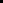 Захиалагч нь өгөгдлийн хүснэгтэд заасан мэдээлэл, баримт бичгийг ирүүлсэн дотоодын бараанд хуулийн 8.4-т зааснаар давуу эрх олгож, дотоодын барааны хэсгийн үнийг хууль болон холбогдох аргачлал, зааврын дагуу хийсвэрээр бууруулж тооцно.ТШЗ-ны 31.1-д заасан нотлох баримт ирүүлээгүй тохиолдолд давуу эрх олгохгүй ба энэ нь тухайн оролцогчийн ирүүлсэн тендерээс татгалзах үндэслэл болохгүй.Давуу эрх авч гэрээ байгуулсан гүйцэтгэгч гэрээний үүрэг гүйцэтгэхэд давуу эрх тооцуулсан нөхцөлийг биелүүлээгүй нь тендер шалгаруулалтад оролцох эрх хязгаарлах нөхцөл болохыг анхаарах шаардлагатай. Үнэлгээнд харгалзах шалгуур үзүүлэлтӨгөгдлийн хүснэгтэд заасан бол IV бүлэгт заасан үнэлгээнд харгалзах шалгуур үзүүлэлтийг мөнгөөр илэрхийлж, харьцуулах үнийг хийсвэрээр нэмэгдүүлнэ.Тендерийн харьцуулах үнийг тодорхойлохТендерийн харьцуулах үнийг тодорхойлоход “Тендер үнэлэх, давуу эрх олгох аргачлал, заавар”-ыг баримтална.ТШЗ-ны 15.1-д зөвшөөрсний дагуу хувилбарт санал ирүүлсэн тендер “хамгийн сайн” гэж үнэлэгдсэн бол түүний хувилбарт саналыг үндсэн тендерийн нэгэн адил хянан үзэж, үнэлнэ.ТШЗ-ны 33.2-т зааснаар тендерийн саналын хувилбарыг хянан үзэх, үнэлэхэд үндсэн тендерийг үнэлсэн журмыг баримтална. Тендерийг эрэмбэлэхЗахиалагч тендерүүдийг эрэмбэлэхэд хуулийн 27.5, 27.6-д заасныг баримтална. Оролцогчийн чадавхыг дахин магадлахЗахиалагч хэд хэдэн багцад хамгийн сайн үнэлэгдсэн тендер ирүүлсэн оролцогчийг тэдгээр багцад заасан гэрээний үүрэг гүйцэтгэх чадавхтай эсэхийг дахин магадална. ТШЗ-ны 35.1-д заасны дагуу дахин магадлахад зөвхөн ТШЗ-ны 19 дугаар зүйлд заасан санхүүгийн чадавх, ТШЗ-ны 20 дугаар зүйлд заасан техникийн чадавх, туршлагын талаар шаардлага, шалгуур үзүүлэлтийг хангах эсэхийг тендер хянан үзэхэд ашигласан баримт бичиг, мэдээлэлд үндэслэнэ.ТШЗ-ны 35.2-т заасны дагуу оролцогчийн чадавхыг дахин магадалж, хуулийн 27.10-т зааснаар гэрээ байгуулах эрх олгоно.Е. ШИЙДВЭР ХҮРГҮҮЛЭХ, ГЭРЭЭ БАЙГУУЛАХЕ. ШИЙДВЭР ХҮРГҮҮЛЭХ, ГЭРЭЭ БАЙГУУЛАХШийдвэр хүргүүлэх Захиалагч хуулийн 28 дугаар зүйлд заасан шийдвэр гаргаж, оролцогчдод мэдэгдэнэ. Гүйцэтгэлийн баталгааХуулийн 42.1-д заасан тохиолдолд гэрээ байгуулах эрх авсан оролцогч тухайн төсвийн жилд санхүүжих дүнгийн гурван хувийн үнийн дүнтэй гүйцэтгэлийн баталгааг захиалагчаас шаардсан хугацааны дотор ирүүлнэ.Гүйцэтгэлийн баталгааг “Худалдан авах ажиллагаанд баталгаа гаргах, орлого болгох журам”-д нийцүүлэн гаргана.Гэрээнд гарын үсэг зурж баталгаажуулахЗахиалагч ТШЗ-ны 9.2-т заасан гэрээний нөхцөлийн гэрээ баталгаажуулах маягтыг түүнд заасан зааврын дагуу шаардлагатай хэсгийг эцэслэн нөхөж, оролцогчид хүргүүлнэ.Шалгарсан оролцогч ТШЗ-ны 38.1-д зааснаар ирүүлсэн гэрээнд гарын үсэг зурж, баталгаажуулан захиалагчаас шаардсан хугацааны дотор хүргүүлнэ.ТШЗ-ны холбогдох заалтA. ЕРӨНХИЙ ЗҮЙЛТШЗ 1.1Захиалагч: Хилийн боомтын захиргааТШЗ 1.1Тендер шалгаруулалтын нэр: Хилийн боомтын захиргааны шуурхай ажлын туулах чадвар сайтай суудлын автомашин худалдан авах /моторын багтаамж 5000сс доош/ТШЗ 1.1Тендерийн урилгын дугаар: БСҮХ/20240102002ТШЗ 1.2Тендер шалгаруулалт нь дараах нэр, дугаар бүхий багцуудаас бүрдэнэ:Багцгүй.ТШЗ 1.3Дотоодын үйлдвэрээс худалдан авах бараа байгаа бол тодорхой бич:Байхгүй.ТШЗ 1.4Тендер шалгаруулалтыг урьдчилан зохион байгуулж байгаа эсэх: Үгүй.ТШЗ 2.1Санхүүжилтийн эх үүсвэр нь: Улсын төсвийн хөрөнгөТШЗ 2.1Нийт төсөвт өртөг: 663,000,000.00 /зургаан зуун жаран гурван сая/ төгрөгБ. АГУУЛГАБ. АГУУЛГАТШЗ 8.1Тендер шалгаруулалтын баримт бичгийг тодруулах хүсэлтийг захиалагчид хүргүүлэх хаяг: Хүлээн авагчийн нэр: Хилийн боомтын захиргааны Захиргаа, санхүү, аж ахуйн хэлтэсХаяг: Улаанбаатар хот, Чингэлтэй дүүрэг, 4-р хороо, Засгийн газрын байр 12, Барилгачдын талбай-3, 15170Утасны дугаар: 51-262655Цахим шуудангийн хаяг: dugerjav.ya@bpa.gov.mnТШЗ 11.1Тендер ирүүлэхийн өмнөх уулзалт зохион байгуулах эсэх: Үгүй.В. ТЕНДЕР БЭЛТГЭХВ. ТЕНДЕР БЭЛТГЭХТШЗ 12.2Зээл, тусламжийн хөрөнгөөр санхүүжүүлэх төсөл, арга хэмжээний хувьд тендер шалгаруулалтын хэл: “Монгол хэл” ТШЗ 15.1Хувилбарт санал ирүүлэхийг: “Зөвшөөрөхгүй” ТШЗ 17.4 Тендер нээх эцсийн хугацаанаас өмнө загвар, дээж ирүүлэх эсэх: Үгүй.ТШЗ 17.6Барааны хувьд тасралтгүй, горимын дагуу ажиллуулахад шаардагдах сэлбэг хэрэгсэл, тусгай багаж болон бусад эд зүйлсийн жагсаалт ирүүлэх эсэх, ирүүлэх бол хугацаа: Тийм. 2024.06.05-ны доторТШЗ 18.1Барааг дагалдах үйлчилгээг хэрэгжүүлэх хүний нөөцийн шаардлага, шалгуур үзүүлэлт: Шаардахгүй.Ижил төстэй бараа нийлүүлсэн туршлагыг нотлох гэрээний туршлагын шаардлага: Шаардлагатай.Бараа нийлүүлэхэд ашиглагдах үндсэн тоног төхөөрөмж, техник хэрэгслийн шаардлага: Шаардана. “Цэнэглэх горим болон өвлийн улиралд зай хураагуурын чадлын ерөнхий мэдээлэл”Оролцогчид тавигдах санхүүгийн чадавхын шалгуур үзүүлэлт, шаардлага: [Санхүүгийн чадавхын шалгуур үзүүлэлт, шаардлагыг тогтооход бараа нийлүүлэхэд зайлшгүй шаардлагатай шалгуур үзүүлэлтийг тусгах ба хувь хэмжээг үндэслэлгүй тогтоохгүй байхыг анхаарна уу. Тавигдах шаардлагын жишээ нь дараах байж болох боловч үүгээр хязгаарлагдахгүй. Үүнд:Борлуулалтын орлогын хэмжээ: ТШЗ-ны 18.3-т заасан хугацаанд гүйцэтгэсэн нийт борлуулалтын орлогын хэмжээ нь батлагдсан төсвийн [тоо бичих] хувиас багагүй байх.]Оролцогчийн техникийн чадавх болон туршлагын шалгуур үзүүлэлт, шаардлага: [Техникийн чадавх болон туршлагын шалгуур үзүүлэлт, шаардлагыг тогтоохдоо барааны онцлог, тоо хэмжээг харгалзан зайлшгүй шаардлагыг тусгана. Тухайлбал дараах шаардлагууд байж болох ба үүгээр хязгаарлагдахгүй. Үүнд:ТШЗ 18.2Тусгай зөвшөөрөл/зөвшөөрөл: Шаардана.ТШЗ 19.1Санхүүгийн чадавхын шаардлагыг хангах нотлох баримт ирүүлэхийг шаардах эсэх: Тийм.Оролцогчийн санхүүгийн чадавхыг хянан үзэхэд үндэслэл болгох санхүүгийн тайлангийн хугацаа: Сүүлийн 3 жил буюу 2021, 2022, 2023 онуудын аль нэг жилийн борлуулалтын орлого нь батлагдсан төсөвт өртгөөс багагүй байнаТШЗ 20.1Техникийн чадавх болон туршлагын шаардлагыг хангах нотлох баримт ирүүлэх эсэх: 1.Захиалагч болон нийлүүлэгчийн техникийн тодорхойлолтыг
харьцуулсан байдлаар дэлгэрэнгүй танилцуулга, хүснэгтээр бэлтгэж баталгаажуулан ирүүлнэ.2.Барааны үнийн задаргаа ба бараа нийлүүлэлтийн хуваарийг
маягтын дагуу баталгаажуулан ирүүлнэ.3.Тендерт шалгарсан тохиолдолд гэрээний үнэ болон хугацаанд
багтаан чанарын шаардлага хангасан барааг захиалагчид
нийлүүлэх баталгааг албан бичгээр гаргаж ирүүлнэ.4.Нийлүүлэх бараа нь техникийн тодорхойлолтод нийцэхийг зүйл,
заалт бүрээр нотлон харуулсан тайлбар, эсхүл тус тодорхойлолтын аль нэг зүйл, заалтыг орхигдуулсан, зөрсөн боловч захиалагчийн тогтоосон техникийн тодорхойлолтын шаардлагыг үндсэнд нь хангаж байгааг нотолсон мэдэгдлийг баталгаажуулан ирүүлнэ.5.Нийлүүлэх барааны дэлгэрэнгүй танилцуулгыг 
гаргаж, фото зургийн хамт ирүүлнэ. Танилцуулгад санал болгож буй барааны техникийн үзүүлэлт, загвар, модель, үйлдвэрлэгч болон бусад мэдээллийг тодорхой тусгасан байна.6. Байгууллагын дэлгэрэнгүй танилцуулга ирүүлнэ.Оролцогч, түүний түншлэлийн гишүүдийн хэрэгжүүлж байгаа, хэрэгжүүлэх эрх авсан гэрээний талаарх мэдээлэл: Шаардахгүй. ТШЗ 21.5.Оролцогчийн санал болгосон үнийг гэрээний хэрэгжилтийн явцад: Тохируулж болно.ТШЗ 21.6Олон улсын худалдааны нөхцөлийг хэрэглэх эсэх: Тийм. ТШЗ 24.1Тендерийн баталгааны дүн: 3,315,000 /гурван сая гурван зуун арван таван мянга/ төгрөг байна. Тендерийн баталгаа нь ТШЗ-ны 22 дугаар зүйлд зааснаар тендерт оролцогчийн тогтоосон тендерийн хүчинтэй байх хугацаанаас хойш 28 хоногийн хугацаанд хүчинтэй байна.Тендерийн баталгааг материалд хавсарган ирүүлэх шаардлагагүй бөгөөд тендерийн баталгаа гаргагч арилжааны банкнаас цахим системээр тендер хүлээн авах эцсийн хугацаанаас өмнө ирүүлсэн байна.Г. ТЕНДЕР ИЛГЭЭХ, НЭЭХГ. ТЕНДЕР ИЛГЭЭХ, НЭЭХТШЗ 25.5.ТШЗ-ны 17 дугаар зүйлд заасан болон V бүлгийн маягтуудаас гадна бусад тендерт оролцогчдод ил болох баримт бичгийн жагсаалт: Тендерт оролцогч нь Хувь хүний нууцын тухай болон Байгууллагын нууцын тухай хуулиудаар ил болгохыг хориглосон мэдээллийг тусад нь файл үүсгэн ирүүлнэ. Тус файлын эхэнд тэдгээр мэдээллийг нууцлах үндэслэлийг бичгээр тайлбарлаж, тендерт оролцогчийн эрх бүхий этгээд баталгаажуулан ирүүлнэ.ТШЗ 26.1. Тендер хүлээн авах эцсийн хугацаа нь:Огноо: 2024 оны 06 дугаар сарын 05-ны өдөрЦаг: 10 цаг 00 минут ТШЗ 26.2.Тендерийн нээлтийг доор дурдсан хугацаанд цахим системээр хийх бөгөөд нээлтийн мэдээллийг тендерт оролцогч цахим системээр хүлээн авна.Огноо: 202 оны 06 дугаар сарын 05-ны өдөрЦаг: 10 цаг 30 минут Тендер нээх газрын хаяг: Улаанбаатар хот, Чингэлтэй дүүрэг, 4-р хороо, Засгийн газрын 12 дугаар байрны 4 дүгээр давхар 431 тоотД. ЗАХИАЛАГЧ ШИЙДВЭР ГАРГАХД. ЗАХИАЛАГЧ ШИЙДВЭР ГАРГАХТШЗ 29.2.Тендер үнэлэх үндсэн шалгуурыг харьцуулах үнээс өөрөөр тогтоох эсэх: Үгүй.ТШЗ 31.1.Давуу эрх тооцуулахад шаардлагатай мэдээлэл, баримт бичиг: Байхгүй.ТШЗ 32.1Үнэлгээнд харгалзах нэмэлт шалгуур үзүүлэлт ашиглах эсэх: Ашиглахгүй.№Захиалагчийн техникийн тодорхойлолт(Тухайн барааны үзүүлэлт тус бүрийг дор жагсааж бичих ба хэрвээ чанарын баталгаат хугацаа шаардах бол бичнэ үү.)Санал болгож буй техникийн тодорхойлолт(захиалагчийн техникийн тодорхойлолтыг хуулахгүй байхыг анхаарна уу. Зөвхөн санал болгож буй барааны техникийн тодорхойлолтыг бичнэ үү.)Тайлбар(дээрх үзүүлэлтийг нотлох баримт бичиг болон танилцуулгыг хавсаргана)123...Үйлдвэрлэсэн он2023-2024 онЗагвар СуудлынӨнгөХар, хар сааралХөдөлгүүрийн төрөл6 цилиндрХөдөлгүүрийн багтаамж2000 сс /багагүй/Хөтлөгчийн систем4х4Түлшний сав62 /багагүй/Жолооны хүрдний байрлалЗүүнХурдны хайрцагМеханик, АвтоматШатахуунын төрөлБензин, ДизелСуудлын тоо5-с /багагүй/Хаалганы тоо4Урт* Өргөн*өндөр4630мм*1600мм*1660мм /багагүй/Дугуйны хэмжээ235/55R17 /багагүй/Бүх жин2,2 тонн /ихгүй/№Барааны нэрТоо хэмжээХэмжих нэгж, тунӨгөгдлийн хүснэгтэд заасан барааг хүргэх эцсийн цэгБараа нийлүүлэх хугацааБараа нийлүүлэх хугацаа№Барааны нэрТоо хэмжээХэмжих нэгж, тунӨгөгдлийн хүснэгтэд заасан барааг хүргэх эцсийн цэгЗахиалагч бараа хүлээн авах хугацаа (эхлэх болон дуусах хугацаа)Нийлүүлэгчийн санал болгох хугацаа(Оролцогч энэ баганыг бөглөнө)12345671Хилийн боомтын захиргааны шуурхай ажлын туулах чадвар сайтай суудлын автомашин худалдан авах /моторын багтаамж 5000сс доош/5ШирхэгХилийн боомтын захиргааны байрГэрээ байгуулснаас хойш 14 хоногийн дотор[6 дугаар баганад заасан хугацаанд багтаан нийлүүлэхээр санал болгож буй хугацааг бичих]23…Эм, эмнэлгийн хэрэгсэл худалдан авах тендер шалгаруулалтын үед хамгийн бага харьцуулах үнэ (Pmin)-тэй тендерт 30 оноо (Smax) өгч, бусад оролцогчийн харьцуулах үнэ (Px)-д харгалзах оноог дараах томьёогоор бодно. Pmin–Хамгийн бага харьцуулах үнэтэй оролцогчийн үнэPx – Тухайн оролцогчийн үнэSx – Тухайн оролцогчийн оноо Smax –Хамгийн бага харьцуулах үнэтэй оролцогчийн онооЭм, эмнэлгийн хэрэгсэл худалдан авах тендер шалгаруулалтын үед хамгийн бага харьцуулах үнэ (Pmin)-тэй тендерт 30 оноо (Smax) өгч, бусад оролцогчийн харьцуулах үнэ (Px)-д харгалзах оноог дараах томьёогоор бодно. Pmin–Хамгийн бага харьцуулах үнэтэй оролцогчийн үнэPx – Тухайн оролцогчийн үнэSx – Тухайн оролцогчийн оноо Smax –Хамгийн бага харьцуулах үнэтэй оролцогчийн онооЭмийн чанарын үнэлгээг дараах шалгуур үзүүлэлтийн дагуу үнэлнэ:Эмийн чанарын үнэлгээг дараах шалгуур үзүүлэлтийн дагуу үнэлнэ:Эм нь Дэлхийн эрүүл мэндийн байгууллага (ДЭМБ)-ын урьдчилан баталгаажуулалтад орсон бол: 8 онооДЭМБ-ын эмийн зохицуулалтын төлөвшлийн түвшингээр 4-т жагссан улсад үйлдвэрлэгдсэн бол8 онооЭм нь хатуу зохицуулалттай улсад үйлдвэрлэгдсэн бол (SRA, PICS):8 онооИмпортын эм нь үйлдвэрлэгч улсад хэрэглэдэг бол (чөлөөт худалдааны гэрчилгээ)6 онооЕрөнхий нэршлийн эмийн хувьд биоэквивалент чанарын судалгааг хөндлөнгийн эрх бүхий судалгааны байгууллагаар хийлгэсэн бол (Цусан дахь эмийн идэвхт бодисын хамгийн их концентраци (Cmax) 80 -125%)6 онооҮйлдвэрлэгч нь ДЭМБ-ын эм үйлдвэрлэлийн зохистой дадал (GMP) хангасан гэрчилгээтэй бол6 онооЭм нь итгэмжлэгдсэн лабораторийн шинжилгээнд хамрагдсан бол4 онооЭм нь Англи, АНУ, Европ, Япон, БНХАУ, ОХУ-ын фармакопейн шаардлага хангасан нотлох баримт ирүүлсэн бол4 онооЭм нь АНУ-ын бүртгэлтэй эмийн жагсаалт “Orange Book”-д орсон бол4 онооЭм нь ДЭМБ-ын харьцуулах бүтээгдэхүүний жагсаалтад орсон бол4 онооАнхдагч буюу оригинал эм бол4 онооХанган нийлүүлэгч нь өөрөө импортлогч бол4 онооТухайн эм нь сүүлийн нэг жилд лабораторийн шинжилгээгээр стандарт бус гараагүй бол2 онооЭмийн аюулгүй байдлын хугацаат тайланг (PSUR) сүүлийн 2 жилийн хугацаанд эмийн зохицуулалтын байгууллагад мэдээлсэн бол2 онооНийт 70 онооЭмнэлгийн хэрэгслийн чанарын үнэлгээг дараах шалгуур үзүүлэлтийн дагуу үнэлнэ:Эмнэлгийн хэрэгслийн чанарын үнэлгээг дараах шалгуур үзүүлэлтийн дагуу үнэлнэ:Үйлдвэрлэгч нь ISO 13485 стандартын шаардлага хангасан бол15 онооИмпортын эмнэлгийн хэрэгсэл нь үйлдвэрлэгч улсдаа хэрэглэдэг бол (FREE SALE CERTIFlCATE)15 онооЭмнэлгийн хэрэгсэл нь гурав ба түүнээс дээш улсад нийлүүлэгддэг бол15 онооҮйлдвэрлэгч нь үйлдвэрлэлийн сайн дадал (Good manufacturing practice) гэрчилгээтэй бол15 онооҮйлдвэрлэгч нь ISO 9001 стандартын шаардлага хангасан бол10 онооНийт70Чанар ба үнийн хосолмол үнэлгээний шалгуурт нийт оноог дээрх аргачлалын дагуу тооцох ба харьцуулах үнэ болон чанарын үнэлгээнд харгалзах онооны нийлбэрээр хамгийн өндөр оноотой тендерийг хамгийн сайн тендер гэж үзнэ. Bx = Qx +SxBx – Тухайн оролцогчийн чанар ба үнэлгээний харьцуулалтын нийт онооQx – Тухайн оролцогчийн чанарын үнэлгээний онооЧанар ба үнийн хосолмол үнэлгээний шалгуурт нийт оноог дээрх аргачлалын дагуу тооцох ба харьцуулах үнэ болон чанарын үнэлгээнд харгалзах онооны нийлбэрээр хамгийн өндөр оноотой тендерийг хамгийн сайн тендер гэж үзнэ. Bx = Qx +SxBx – Тухайн оролцогчийн чанар ба үнэлгээний харьцуулалтын нийт онооQx – Тухайн оролцогчийн чанарын үнэлгээний оноо№Шалгуур үзүүлэлтҮнэлгээIНийгмийн шалгуурХамгийн их оноо (-5%)1.1Олон улсын хөдөлмөрийн стандарт, ОУХБ-ын Суурь конвенцыг дагаж мөрдөж буй байдал1.2Ажиллах хүч / ажил эрхлэлтийн харилцаа1.3Ажиллагсдын нийгмийн болон эрүүл мэндийн даатгал1.4Шударга цалин хөлс болон хөдөлмөрийн харилцаа1.5Ажиллах орчны аюулгүй байдал1.6Нийгмээс тусгаарлагдсан хүмүүсийн ажил эрхлэлтIIЭдийн засгийн шалгуурХамгийн их оноо (-5%)2.1Бизнесийн ёс зүй (Ёс зүйн код)2.2Орон нутгийн эдийн засагт үзүүлж буй дэмжлэг2.3Тээвэрлэлт/хүргэлт2.4Хаяж устгах (Биетээр татан авах эсвэл аюулгүй байдлаар устгах)IIIБайгаль орчны тогтвортой байдлын шалгуурХамгийн их оноо (-10%)3.1Байгаль орчны хууль тогтоомж дагаж мөрдөж буй байдал (ISO 14001)3.2Компанийн чанарын удирдлагын тогтолцоо (ISO 9001) 3.3Таримал ойгоос бэлтгэсэн, эсхүл дахин боловсруулсан цаас3.4Энгийн хлор агуулаагүй3.5Цайралт 3.6Байгаль орчинд ээлтэй савлагаа 3.7Дахин боловсруулах боломжтой1234567891011№Барааны нэрГарал үүслийн улсТоо хэмжээХэмжих нэгж, тунНэгж үнэНэр төрөл бүрийн бүгд үнэ(4x6)Барааг эцсийн цэгт хүргэхэд шаардагдах дотоодын тээвэрлэлт болон бусад үйлчилгээний үнэБараа нийлүүлэхэд ногдох татвар, хураамжНэр төрөл бүрийн нийт үнэ(7+8+9)Монгол Улсын гарал үүсэлтэй бараа мөн эсэх1Тийм/Үгүй2...Тендерийн нийт үнэТендерийн нийт үнэТендерийн нийт үнэТендерийн нийт үнэТендерийн нийт үнэТендерийн нийт үнэТендерийн нийт үнэТендерийн нийт үнэГэрээний нэрЗахиалагчийн нэр, хаяг, холбоо барих утасТөсөвт өртөгХугацаа /эхэлсэн, дууссан/Гэрээний нэрЗахиалагчийн нэр, хаяг, холбоо барих утасТөсөвт өртөгГэрээ эхэлсэн хугацааХүлээгдэж буй гүйцэтгэлийн хувь, мөнгөн дүнгээр Дуусах хугацааОролцогчийн нэр: [түншлэлийн гишүүн тус бүр бүрэн дуусгавар болсон гэрээ тус бүрээр бөглөнө].Захиалагчийн нэр Гэрээний нэрГэрээний дугаарГэрээ байгуулсан огнооГэрээ дуусгавар болсон огнооГэрээний дүнГэрээ гүйцэтгэсэн хаяг, байршилГэрээнд оролцсон байдал (нэгийг сонгох)□Үндсэн нийлүүлэгч  □Түншлэлийн гишүүн  □Туслан гүйцэтгэгч   Нууцалсан баримт бичиг, мэдээлэлХүний эмзэг мэдээлэлд хамаарах хууль зүйн үндэслэл1.2.3.4.5.НЭГ.ТОДОРХОЙЛОЛТ БА ТАЙЛБАРНЭГ.ТОДОРХОЙЛОЛТ БА ТАЙЛБАРТодорхойлолтГэрээнд хэрэглэсэн үг, хэллэг, илэрхийлэл нь дор дурдсан утгыг агуулна:“Бараа” гэж Нийлүүлэгчээс Захиалагчид нийлүүлэхээр Тендерт ирүүлсэн хөрөнгийг;“Дагалдах үйлчилгээ” гэж бараа нийлүүлэхтэй холбоотой угсралт, суурилуулалт, сургалт, засвар үйлчилгээ болон Нийлүүлэгчийн үзүүлэх бусад үйлчилгээг;“Захиалагч” гэж Гэрээ баталгаажуулах маягтад нэрлэсэн этгээдийг;“Нийлүүлэгч” гэж гэрээ байгуулах эрх авсан бөгөөд Гэрээ баталгаажуулах маягтад нэрлэсэн этгээдийг;“Талууд” гэж Захиалагч болон Нийлүүлэгчийг хамтад нэрлэснийг;“Хууль” гэж Төрийн болон орон нутгийн өмчийн хөрөнгөөр бараа, ажил, үйлчилгээ худалдан авах тухай хуулийг;“Бараа нийлүүлэх нөхцөл” гэж Захиалагчийн техникийн тодорхойлолтод нийцүүлж Тендерт тусгасан бараа бэлтгэх, нийлүүлэх, дагалдах үйлчилгээ үзүүлэх нөхцөлийг ойлгоно. Тендерт тусгайлан заагаагүй бараа нийлүүлэх нөхцөлийг Техникийн тодорхойлолтод тусгаснаар ойлгоно. Хуулийн 30.2, 34.2-т зааснаар хэлэлцээ хийсэн тохиролцоо нь Гэрээнд тусгагдсан бол Бараа нийлүүлэх нөхцөлийн нэг хэсэг болно.“Бараа нийлүүлэх газар” гэж барааг хүлээлгэн өгөх болон дагалдах үйлчилгээ үзүүлэх газрыг;“Доголдол” гэж нийлүүлсэн бараа, дагалдах үйлчилгээний барааны шинж байдал, чанар тоо хэмжээ нь Нийлүүлэгчийн ирүүлсэн тендерээс зөрүүтэй байхыг;“Баталгаат хугацаа” гэж нийлүүлсэн барааг зориулалтын дагуу ердийн байдлаар ашиглах явцад бараанд илэрсэн доголдлыг нийлүүлэгч хариуцах хугацааг;“Гомдлын шаардлага гаргах хугацаа” гэж гэрээгээр баталгаат хугацаа тогтоогоогүй бол Захиалагчаас доголдолтой холбогдуулж Нийлүүлэгчид шаардлага гаргах хугацааг;“Захиалагчийн төлөөлөгч” гэж Гэрээнд нэмэлт, өөрчлөлт оруулах, гэрээг цуцлах, гэрээнээс татгалзахаас бусад Гэрээг хэрэгжүүлэхтэй холбоотой асуудлаар Нийлүүлэгчтэй харилцах, хяналтыг хэрэгжүүлэх эрхтэй Захиалагчаас томилогдсон этгээдийг;“Нийлүүлэгчийн төлөөлөгч” гэж Гэрээнд нэмэлт, өөрчлөлт оруулах, гэрээг цуцлах, гэрээнээс татгалзахаас бусад Гэрээг хэрэгжүүлэхтэй холбоотой асуудлаар Захиалагчтай харилцах эрхтэй Нийлүүлэгчээс томилогдсон этгээдийг;“Гэнэтийн буюу давагдашгүй хүчний шинжтэй онцгой нөхцөл байдал“ гэж талуудын хараа хяналтаас гадуур болсон, урьдчилан таамаглах боломжгүй, гэрээний үүргийг гүйцэтгэх боломжгүй болгох байгалийн гамшиг, Төрийн эрх бүхий байгууллага, албан тушаалтны үйлдэл /эс үйлдэхүй/, гоц халдварт, олон улсын хөл хориот өвчин, цар тахлын улмаас бүх нийтийн хорио тогтоосон нөхцөл байдал бий болохыг ойлгоно.Гэрээний тайлбарГэрээг тайлбарлах, хэрэглэхэд дараах журмыг баримтална:Ганц тоог илэрхийлсэн үг нь олон тоог, олон тоогоор илэрхийлсэн үг нь ганц тоог хамааруулж болно.Бүлэг болон зүйлийн гарчиг нь гэрээг системчлэх зорилготой бөгөөд гэрээг тайлбарлахад ашиглахгүй.Зүйл, заалт, үг, өгүүлбэрийг энэ гэрээнд заасан нэр томьёог үндэслэн тайлбарлах бөгөөд гэрээнд тайлбарлаагүй тохиолдолд гэрээний агуулгад нийцүүлэн тайлбарлана. Хэрэв гэрээний агуулгад үндэслэн тайлбарлах боломжгүй тохиолдолд Иргэний хуульд заасан журмыг баримтлан тайлбарлана.Ерөнхий нөхцөл болон тусгай нөхцөл хоорондоо зөрчилдсөн тохиолдолд тусгай нөхцөлийг баримтална.Гэрээний хэрэгжилтийн явцад харилцах хэл нь Монгол хэл байх бөгөөд гэрээг өөр хэл дээр байгуулснаас хувиуд нь хоорондоо зөрчилдсөн тохиолдолд Монгол хэл дээрх хувийг баримтална.ХОЁР. НИЙЛҮҮЛЭГЧХОЁР. НИЙЛҮҮЛЭГЧБараа нийлүүлэхНийлүүлэгч нь гэрээнд заасан бараа нийлүүлэх нөхцөл, нийлүүлэлтийн хуваарь, ГТН-д заасан хугацааг баримтлан Бараа нийлүүлэх, Дагалдах үйлчилгээ үзүүлэх үүрэгтэй.Нийлүүлэгч гэрээний дагуу Дагалдах үйлчилгээ үзүүлэхэд шаардлагатай ажилтан, тоног төхөөрөмж зэргийг Тендерт санал болгосноор оролцуулах ба гүйцэтгэлийн явцад эдгээрт өөрчлөлт орох зайлшгүй шаардлагатай нөхцөл үүссэн бол Захиалагчаас урьдчилан бичгээр зөвшөөрөл авна.ГЕН-ийн 2.2-т заасны дагуу өөрчлөлт оруулсан тохиолдолд Захиалагчийн шаардсан техникийн чадавх, туршлагын шаардлагыг хангасан байна.Нийлүүлэгч нь Барааг нийлүүлэхэд зайлшгүй шаардлагатай баримт бичиг, бусад зүйлийг гаргуулахыг хүссэн тохиолдолд Захиалагч ердийн боломжит хугацаанд гаргаж өгнө.Бараа нийлүүлэх  газарБараа нийлүүлэх болон Дагалдах үйлчилгээ үзүүлэх газрыг ГТН-д заана.Бараа нийлүүлэх  хугацаа, түүнийг сунгахБараа нийлүүлэх хугацааг нийлүүлэлтийн хуваарийг үндэслэн ГТН-д заана.Нийлүүлэгч дараах нөхцөл бий болсон тохиолдолд бараа нийлүүлэлтийн хугацааг сунгах тухай хүсэлт гаргаж болно:Захиалагч ГЕН-ийн 2.4-д заасан үүргээ зохих ёсоор гүйцэтгээгүй;Барааг гэрээнд заасан хугацаанд нийлүүлэх боломжгүйд хүргэсэн Гэнэтийн буюу давагдашгүй хүчний шинжтэй онцгой нөхцөл байдал бий болсон.Захиалагч ГЕН-ийн 2.7-д заасан нөхцөлийн аль нэг нь  бүрдсэн гэж үзвэл Нийлүүлэгчийн хүсэлтийг үндэслэн  хугацааг сунгаж болно.ГЕН-ийн 2.7.2-т заасан нөхцөл байдал үүссэн болохыг Нийлүүлэгч нотлох үүрэгтэй.Барааг хүлээлгэн өгөхНийлүүлэгч нь Барааг ГТН-д заасан нөхцөлөөр хүлээлгэн өгч, дагалдах үйлчилгээг бүрэн үзүүлж, баримт (хүлээлцсэн акт) үйлдэнэ.Нийлүүлэгч нь барааг хүлээлгэн өгч, дагалдах үйлчилгээг үзүүлснээр Захиалагчид барааны өмчлөх эрх шилжинэ.Барааны гарал үүслийн улсГэрээний дагуу нийлүүлэх Бараа нь Тендерт заасан улсын гарал үүсэлтэй байна.Нийлүүлэгчийн Тендерийг шалгаруулахад түүнд давуу эрх олгосон бол үнэлгээний явцад үнийг нь хийсвэрээр бууруулж тооцсон аливаа бараа нь заавал Монгол Улсын гарал үүсэлтэй бараа байна.Баглаа боодолНийлүүлэгч барааг ГЕН-ийн 2.5-д заасан газар хүртэл тээвэрлэх явцад гэмтэх, муудах, дутах зэрэг доголдлоос урьдчилан сэргийлэх сав, баглаа боодлыг ГТН-д заасны дагуу хангана.Сав, баглаа боодол, түүний хаягдал нь хүрээлэн буй орчинд учруулах сөрөг нөлөөллийг хамгийн бага байхаар сонгоно. Сав, баглаа боодолд хууль тогтоомжоор хориглосон материал ашиглахыг хориглоно.Нийлүүлэгч баглаа боодол, түүний дотор, гадна талд тэмдэглэгээ хийх, баримт бичгийг бэлтгэхдээ ГТН-д заасан шаардлага болон Захиалагчийн тухайн үед өгөх зааварчилгааг мөрдөнө.Худалдааны нөхцөлГэрээнд Худалдааны нөхцөл (Incoterms)-ийг  хэрэглэх бол тендерийн өгөгдлийн хүснэгтийн ТШЗ-ны 20.6-д заасан нөхцөлийг ГТН-д тусгана. ГТН-д заагаагүй бол Incoterms 2020 Delivery Duty Paid /DDP/ нөхцөлөөр бараа нийлүүлэлтийн хуваарьт дурдсан газарт хүргүүлэхээр хэрэглэнэ.Гүйцэтгэлийн баталгааГүйцэтгэлийн баталгаа гаргуулахаар Өгөгдлийн хүснэгтэд заасан бол Нийлүүлэгч нь тухайн төсвийн жилд санхүүжих дүнгийн 3 хувийн үнийн дүнтэй гүйцэтгэлийн баталгааг холбогдох маягтын дагуу захиалагчаас шаардсан хугацааны дотор ирүүлнэ. Төсвийн жил дамжин хэрэгжих гэрээний гүйцэтгэлийн баталгааг Нийлүүлэгч жил бүр шинэчлэн ирүүлнэ.Захиалагч дараах нөхцөл бий болсон тохиолдолд үүргийн гүйцэтгэлийг Нийлүүлэгчийн Гүйцэтгэлийн баталгаагаар үл маргах журмаар хангуулна:Нийлүүлэгч гэрээгээр хүлээсэн үүргээ аливаа шалтгааны улмаас гүйцэтгээгүй;Нийлүүлэгч гэрээгээр хүлээсэн үүргээ зохих ёсоор гүйцэтгээгүй;Нийлүүлэгч гэрээгээр хүлээсэн үүргээ гүйцэтгэх боломжгүй болсон.Захиалагч гүйцэтгэлийн баталгаагаар үүргийн гүйцэтгэлийг хангуулсан нь Нийлүүлэгчээс алданги, хохирол шаардах эрхийг хязгаарлахгүй.ГЕН-ийн 2.8-д заасны дагуу хугацаа сунгагдсан тохиолдолд Нийлүүлэгч гүйцэтгэлийн баталгааг мөн хугацаагаар сунгуулна.Чанарын баталгаа шаардсан тохиолдолд ГЕН-ийн 4.11-д заасан Чанарын баталгаа гаргасан тохиолдолд Гүйцэтгэлийг баталгааг чөлөөлнө.ГУРАВ. ЗАХИАЛАГЧГУРАВ. ЗАХИАЛАГЧБарааг хүлээн авахЗахиалагч нь барааг хүлээн авч, хүлээлцсэн баримт (хүлээлцсэн акт) үйлдэнэ.Шалгалт, туршилтНийлүүлэх бараа, дагалдах үйлчилгээ, үйлдвэрлэлийн үйл явц Нийлүүлэгчийн ирүүлсэн тендерт нийцэж буй эсэхийг хянах зорилгоор Захиалагч шалгалт, туршилт явуулах эрхтэй. Шалгалт, туршилт хийх хугацаа, журмын талаар Захиалагч нь Нийлүүлэгчид бичгээр урьдчилан мэдэгдэнэ.Шалгалт, туршилтын явцыг тэмдэглэл үйлдэн талууд баталгаажуулах бөгөөд бараа, дагалдах үйлчилгээ доголдолтой тохиолдолд Захиалагч доголдлыг арилгуулахаар Нийлүүлэгчид мэдэгдэл хүргүүлнэ.ГЕН-ийн 3.3-т заасан мэдэгдлийн дагуу Нийлүүлэгч барааны доголдлыг арилгах арга хэмжээ авна.Барааг хүлээн авахаас өмнө Захиалагч шалгасан, туршсан байх нь хүлээн авах үед түүнийг дахин шалгах, турших болон шаардлагатай тохиолдолд барааг хүлээн авахаас татгалзах, доголдолтой холбогдуулж шаардлага гаргах Захиалагчийн эрхийг хязгаарлахгүй.Шалгалт, туршилт хийхтэй холбоотой аливаа зардлыг Нийлүүлэгч хариуцна.Гэрээний үнэГэрээний үнийг Гэрээ баталгаажуулах маягтад заана.Гэрээний үнэд хуулийн 40.4-д заасан үндэслэлээр тохируулга хийх эсэх, тохируулга хийх бол аргачлалыг ГТН-д заана.Төлбөр төлөхЗахиалагч нь төлбөрийн хүсэлт, нэхэмжлэхийг үндэслэн ГТН-д заасан хугацаанд төлбөрийг Нийлүүлэгчид төлнө.Нийлүүлэгчийн хүсэлтээр Захиалагч Бараа нийлүүлэх хугацааг ГЕН-ийн 2.8-д заасны дагуу сунгасан бол сунгагдсан хугацаагаар Захиалагчийн төлбөр төлөх хугацааг сунгагдсан гэж үзнэ.Захиалагч нь гэрээний үүргийг зохих ёсоор гүйцэтгэсэн тухай баримтын хуулбар хувь болон бусад холбогдох баримтыг төлбөрийн хүсэлт, нэхэмжлэхэд хавсаргахыг шаардаж болно.Захиалагч урьдчилгаа төлбөр төлөхгүй.ГЕН-ийн 3.8-д заасны дагуу үнэ тохируулж, гэрээний үнэ өөрчлөгдсөн тохиолдолд гэрээнд нэмэлт, өөрчлөлт орсноос хойш өөрчлөгдсөн үнийг баримтална.Төлбөрийн нэхэмжлэх нь Монгол Улсын Үндэсний мөнгөн тэмдэгт төгрөгөөр илэрхийлэгдсэн байна.Захиалагч нь алданги болон бусад төлбөр шаардах эрхтэй бол Нийлүүлэгчид төлөх төлбөрөөс суутгана.ДӨРӨВ. ЭРСДЭЛ БА ХАРИУЦЛАГАДӨРӨВ. ЭРСДЭЛ БА ХАРИУЦЛАГАЗахиалагчийн хүлээх эрсдэлЗахиалагч дараах эрсдэлийг хариуцна:Захиалагчийн хүлээх эрсдэлБарааг захиалагчид шилжүүлснээс хойш бараа нь ГЕН-ийн 1.1.14-д заасан болон бусад байдлаар гэмтсэн, устсан;Нийлүүлэгч Барааг гэрээнд заасан хугацаанд хүлээлгэн өгөх тодорхой үйлдэл хийсэн боловч Захиалагч хүндэтгэн үзэх шалтгаангүйгээр хүлээн аваагүй (доголдолтой бараанд хамаарахгүй) байх хугацаанд ГЕН-ийн 1.1.14-д заасан болон бусад байдлаар  Бараа гэмтсэн, устсан.ДаатгалНийлүүлэгч нь барааг үйлдвэрлэх, тээвэрлэх, хадгалах, хүлээлгэн өгөх үед гарч болох эрсдэлээс хамгаалж ГТН-д заасны дагуу даатгуулж, даатгалын гэрээ, гэрчилгээний хуулбар хувийг Захиалагчид ирүүлнэ. Даатгалын хураамжийг Нийлүүлэгч хариуцна.ДоголдолЗахиалагч бараа, дагалдах үйлчилгээг шалгаж, илэрсэн зөрчил, доголдлын талаар Нийлүүлэгчид мэдэгдэнэ.Захиалагч зөрчил, доголдлыг илрүүлэх зорилгоор барааны далд хэсгийг нээх, шалгалт, туршилт хийх эрхтэй.Захиалагч ГТН-д заасан баталгаат хугацаа эсхүл гомдлын шаардлага гаргах хугацаа дуусахаас өмнө зөрчил, доголдол арилгах тухай мэдэгдлийг нийлүүлэгчид өгнө.Доголдол арилгах мэдэгдэл өгсөн тухай бүр Нийлүүлэгч уг зөрчил, доголдлыг мэдэгдэлд заасан хугацаанд өөрийн зардлаар арилгана.Нийлүүлэгч зөрчил, доголдлыг мэдэгдэлд заасан хугацаанд арилгаагүй бол Захиалагч өөрийн зардлаар арилгана.Захиалагчийн гаргасан зардлыг Нийлүүлэгч Захиалагчид үл маргах журмаар төлнө.Захиалагч нь ГЕН-ийн 4.7-д заасан зардлыг Чанарын баталгаанаас суутгаж болох бөгөөд Чанарын баталгаа хүрэлцээгүй тохиолдолд илүү гарсан зардлыг Нийлүүлэгч нь Захиалагчид үл маргах журмаар төлнө.Чанарын баталгааБараа, дагалдах үйлчилгээний баталгаат хугацааг ГТН-д заана.ГТН-д заасан бол чанарын баталгааг хангуулах зорилгоор баталгаат эсхүл гомдлын шаардлага гаргах хугацаанд Чанарын баталгаа гаргуулж болно.Нийлүүлэгч Чанарын баталгааг хуулийн 43.7-д заасны дагуу баталгаажуулж болно.ГЕН-ийн 4.12-д заасны дагуу баталгаажуулсан тохиолдолд Захиалагч барьцаалсан мөнгийг баталгаанд заасан дүнтэй тэнцэх хэмжээгээр олгоно.Баталгаат эсхүл гомдлын шаардлага гаргах хугацаанд Бараанд аливаа доголдол илрээгүй бол Чанарын баталгааг чөлөөлнө.ГЕН-ийн 4.7-д зааснаар Захиалагч доголдлыг арилгасан бол доголдол арилгахтай холбоотой гарсан зардал, хохирлыг суутгаж, баталгаат эсхүл гомдлын шаардлага гаргах хугацаа дуусмагц үлдсэн мөнгийг Нийлүүлэгчид олгоно.ГЕН-ийн 4.7-д заасны дагуу доголдлыг арилгасан тохиолдолд баталгаат эсхүл гомдлын шаардлага гаргах хугацаа хэвийн үргэлжилнэ.АлдангиНийлүүлэгч нь барааг хуваарийн дагуу буюу гэрээнд заасан хугацаанд  нийлүүлээгүй тохиолдолд хугацаа хэтэрсэн хоног тутамд гүйцэтгээгүй үүргийн үнийн дүнгээр ГТН-д заасан хувь хэмжээгээр алдангийг Захиалагчид төлнө.Захиалагч нь төлбөр төлөх үүргээ хугацаандаа гүйцэтгээгүй тохиолдолд хугацаа хэтрүүлсэн хоног тутамд гүйцэтгээгүй үүргийн үнийн дүнгийн ГТН-д заасан хувь хэмжээгээр алдангийг Нийлүүлэгчид төлнө.Оюуны өмчийн эрх  зөрчихБарааг өмчлөх, эзэмших, ашиглах явцад гуравдагч этгээдийн оюуны өмчийн эрх зөрчигдсөн нь эрх бүхий байгууллагын шийдвэрээр тогтоогдсон бол буруутай тал нь хариуцлагыг хүлээж, холбогдон гарах зардал, хохирлыг арилгана.Гэнэтийн буюу давагдашгүй хүчний шинжтэй онцгой нөхцөл байдалБарааг гэрээнд заасан хугацаанд нийлүүлэх боломжгүйд хүргэсэн гэнэтийн буюу давагдашгүй хүчний шинжтэй онцгой нөхцөл байдал бий болсон тохиолдолд Нийлүүлэгч нь энэ тухай нэн даруй Захиалагчийн төлөөлөгчид бичгээр мэдэгдэнэ. Бичгээр мэдэгдэх нь хугацаа шаардахаар бол ГЕН-ийн 6.10-д заасан хэлбэрээр урьдчилан мэдэгдэж болно.Нийлүүлэгч нь Захиалагчаас зааварчилгаа өгөх хүртэл гэрээг хэрэгжүүлэх боломжит бүх арга замыг хайна.Захиалагч ердийн боломжит хугацаанд зааварчилгаа өгөх бөгөөд талууд харилцан зөвшилцөж гэрээг хэрэгжүүлэх боломжит бүх арга хэмжээг авна.Гэрээг хэрэгжүүлэх Захиалагчийн зааварчилгаа, Нийлүүлэгчийн авсан арга хэмжээ үр дүнд хүрээгүй тохиолдолд Нийлүүлэгч ГЕН-ийн 2.7-д заасан хүсэлт гаргаж болно.Үүрэг гүйцэтгүүлэх нэмэлт хугацааГэрээний нэг тал нь үүргийн зөрчил гаргасан тохиолдолд нөгөө талд үүргийн зөрчлийг арилгах нэмэлт хугацаа тогтоож, мэдэгдэл хүргүүлнэ. Нэмэлт хугацаа нь үүргийг гүйцэтгэх ердийн боломжит хугацаа байна.Иргэний хуулийн 226 дугаар зүйлд заасан үндэслэл бий болсон тохиолдолд эсхүл Нийлүүлэгч ГЕН-ийн 2.13-т заасныг зөрчсөн бол нэмэлт хугацаа тогтоохгүй байж болно.ТАВ. ГЭРЭЭ ДУУСГАВАР БОЛОХТАВ. ГЭРЭЭ ДУУСГАВАР БОЛОХГэрээнээс татгалзах, гэрээг цуцлах үндэслэлЗахиалагч дараах үндэслэлийн аль нэг нь хангагдсан тохиолдолд гэрээнээс татгалзах эсхүл гэрээг цуцлах эрхтэй:Нийлүүлэгч гэрээнд заасан хугацаанд үүргээ гүйцэтгээгүй эсхүл зохих ёсоор гүйцэтгээгүйн улмаас Захиалагч үүрэг гүйцэтгэх нэмэлт хугацаа тогтоосон боловч нэмэлт хугацаанд гүйцэтгээгүй;Бараа нийлүүлэх хугацаанд Нийлүүлэгчийн үйл ажиллагаа эрхлэх тусгай зөвшөөрлийн хугацаа дуусаж сунгагдаагүй, түдгэлзүүлсэн, хүчингүй болсон;Нийлүүлэгч ГЕН-ийн 6.5-д заасан үүргээ зөрчсөн нь тогтоогдсон.Нийлүүлэгч өөрийн тендерийн давуу эрх тооцуулсан нөхцөлийн дагуу гэрээний үүргийг биелүүлээгүй.Нийлүүлэгч тендерт оролцох буюу бараа нийлүүлэх  явцдаа авлига өгсөн, залилах гэмт хэрэг үйлдсэн нь шүүх болон эрх бүхий байгууллагын шийдвэрээр  тогтоогдсон.Захиалагч нь төлбөр хийх хугацаа хэтэрсэн тухай  мэдэгдлийг хүлээн авснаас хойш тогтоосон хугацаанд төлбөрийг төлөөгүй тохиолдолд Нийлүүлэгч гэрээг цуцалж болно.Нийлүүлэгч ямар ч тохиолдолд гэрээнээс татгалзах эрхийг хэрэгжүүлэхгүй.Гэрээнээс татгалзах, гэрээг цуцлах мэдэгдэлГэрээнээс татгалзах, гэрээг цуцлах мэдэгдэлд гэрээнээс татгалзах, гэрээг цуцлах болсон үндэслэл, цаашид гэрээг дуусгавар болсонтой холбоотой авах арга хэмжээний тухай тусгасан байна.ЗУРГАА. БУСАД ЗҮЙЛЗУРГАА. БУСАД ЗҮЙЛТөлөөлөгчТалууд өөрийн төлөөлөгчийг томилж, томилсон төлөөлөгчийн мэдээллийг гэрээ баталгаажуулах маягтад заана.Төлөөлөгчийн мэдээлэлд түүний эцэг (эх)-ийн нэр, өөрийн нэр, албан тушаал, холбоо барих утас (ажлын болон хувийн), цахим шуудангийн хаяг тэмдэглэгдсэн байна.Гэрээ хэрэгжүүлэх явцад төлөөлөгч солигдсон бол Төлөөлөгч солигдсон тухай болон түүний мэдээллийг агуулсан мэдэгдлийг нөгөө талд бичгээр хүргүүлнэ.  Төлөөлөгч нь төлөөлүүлэгчээс бичгээр олгосон зөвшөөрөлгүйгээр эрх, үүргээ аливаа хэлбэрээр бусдад шилжүүлэхийг хориглоно.Туслан гүйцэтгэгчТуслан гүйцэтгэгчээр гүйцэтгүүлж байгаа тохиолдолд  Нийлүүлэгчийн ирүүлсэн тендерт зааснаас илүү хувийг туслан гүйцэтгэгчээр гүйцэтгүүлэхгүй байх үүрэгтэй.Туслан гүйцэтгэгчийн аливаа зөрчлийг (хугацаа хэтрүүлэх, ажлын доголдол гэх мэт) Нийлүүлэгч хариуцах бөгөөд Туслан гүйцэтгэгч өөрчлөгдсөн тохиолдолд ГЕН-ийн 2.3-д заасан журмыг баримтална.НууцлалТалууд гэрээг хэрэгжүүлэх явцад олж авсан хуулиар тогтоосон болон байгууллагаас нууц гэж нууцалж хамгаалалтад авсан аливаа мэдээллийг нөгөө тал зөвшөөрсөн эсхүл эрх бүхий байгууллага шаардсанаас бусад тохиолдолд гуравдагч этгээдэд задруулахгүй, дамжуулахгүй, нийтэд ил болгохгүй.Талуудын хувьд нууц мэдээллийг нөгөө талдаа ил болгож байгаа тохиолдолд нууц гэсэн тэмдэглэл хийж, нууцыг задруулахгүй байх мэдэгдлийг хамт өгнө.МэдэгдэлГэрээний үүргийн гүйцэтгэлтэй холбоотой бүх мэдэгдэл (зөвшөөрөл, татгалзал, баталгаа, баталгаажуулалт, нэхэмжлэх, гэрчилгээ, шийдвэр, хүсэлт, захидал үүгээр хязгаарлагдахгүй) нь бичгээр үйлдэгдэнэ.Гэнэтийн буюу давагдашгүй хүчний шинжтэй онцгой нөхцөл байдал үүссэн тухай мэдэгдлийг ГЕН-ийн 6.9 -д зааснаас өөр хэлбэрээр мэдэгдэж болох бөгөөд мэдэгдлийг баталгаажуулж бичгээр хүргүүлнэ.Мэдэгдлийг биечлэн хүргүүлэх эсхүл баталгаат шуудангаар гэрээ баталгаажуулах маягтад заасан Төлөөлөгчийн хаягаар илгээнэ.Дараах тохиолдолд мэдэгдлийг хүлээн авсанд тооцно:баталгаат шуудангаар илгээсэн тохиолдолд шууданд хийсэн өдрөөр, төлбөр төлсөн баримтыг үндэслэн;биечлэн хүргүүлсэн мэдэгдлийг нөгөө талын төлөөлөх эрх бүхий этгээд хүлээн авсан огноогоор, тэмдэглэлийг үндэслэн.Аль нэг тал нь ажлын газрын хаяг, утас, шуудангийн хаягаа сольсон тохиолдолд нөгөө талдаа нэн даруй бичгээр мэдэгдэнэ.ГЕН-ийн 6.13-д заасан үүргээ биелүүлээгүйгээс үүсэх үр дагаврыг мэдэгдээгүй тал хариуцна.Гэрээнд нэмэлт, өөрчлөлт оруулахДараах тохиолдолд гэрээнд нэмэлт, өөрчлөлт оруулна:ГЕН-ийн 2.8-т заасны дагуу хугацаа сунгагдсан;үнийн тохируулга хийсэн.Гэрээний нэмэлт, өөрчлөлтөд талуудын эрх бүхий төлөөлөгч гарын үсэг зурж, тамга, тэмдэг дарснаар хүчин төгөлдөр болно.ГЕН-ийн 6.15-д зааснаас бусад тохиолдолд гэрээнд нэмэлт, өөрчлөлт оруулахгүй.Маргаан шийдвэрлэхГэрээг биелүүлэхтэй холбогдон гарсан аливаа санал зөрөлдөөн, маргааныг талууд зөвшилцөх замаар шийдвэрлэнэ.Талууд зөвшилцөн, шийдвэрлэж эс чадвал Монгол улсын шүүхээр шийдвэрлүүлнэ.ГЕН 2.5.Бараа нийлүүлэх газар: Улаанбаатар хот, Чингэлтэй дүүрэг, 4-р хороо, Засгийн газрын байр 12, Барилгачдын талбай-3, 15170ГЕН 2.6.Бараа нийлүүлэх хугацаа: Гэрээ байгуулагдсан өдрөөс хойш 14 хоногийн доторБарааг үе шаттай нийлүүлэх бол үе шатны хугацаа:[огноо бичих эсхүл нийлүүлэлтийн хуваарь байгаа бол түүнийг ишлэх]ГЕН 2.10. Бараа хүлээлгэн өгөх нөхцөл:Нийлүүлэгч нь Барааг хүлээлгэн өгч, дагалдах үйлчилгээг бүрэн үзүүлж, баримт (хүлээлцсэн акт) үйлдэнэ.ГЕН 2.14.Баглаа, боодол:Шинэ ердийн баглаатай байх.ГЕН 2.17. Худалдааны нөхцөл:Incoterms 2020, DDP,ГЕН 3.8.Үнийн тохируулга хийх аргачлал: Үнийн тохируулга хийхгүй.ГЕН 3.9.Төлбөр төлөх хугацаа: Барааг хүлээн авснаас хойш 14 хоногийн дотор нэхэмжлэх болон захиалагчийн хүлээн авсан тухай актыг үндэслэн төлнө.ГЕН 4.2. Даатгал: Нийлүүлэгч хариуцна.ГЕН 4.10.Баталгаат хугацаа: Баталгаат засварын хугацаа 3 жил буюу 100,000 км-ээс багагүй байхГЕН 4.11Чанарын баталгаа: Чанарын баталгаа шаардах эсэх: Шаардахгүй.ГЕН 4.17.Нийлүүлэгчийн төлөх алданги: Алданги тооцох эсэх: Тийм Алдангийн хувь: Хугацаа хэтэрсэн хоног тутамд гүйцэтгээгүй үүргийн үнийн дүнгийн 0,5 хувь байна.Алдангийн нийт дүн: Гүйцэтгээгүй үүргийн үнийн дүнгийн 10 хувиас хэтрэхгүй байна.ГЕН 4.18. Захиалагчийн төлөх алданги: Алданги тооцох эсэх: “Тийм” Алдангийн хувь: Хугацаа хэтэрсэн хоног тутамд гүйцэтгээгүй үүргийн үнийн дүнгийн 0,5 хувь байна.Алдангийн нийт дүн: Гүйцэтгээгүй үүргийн үнийн дүнгийн 10 хувиас хэтрэхгүй байна................................ хот/аймагЗАХИАЛАГЧИЙГ ТӨЛӨӨЛЖ:[Албан тушаал, нэр][Гарын үсэг]______________                НИЙЛҮҮЛЭГЧИЙГ ТӨЛӨӨЛЖ:                  [Албан тушаал, нэр]                  [Гарын үсэг] _____________	Огноо :2024.05.15Тендер шалгаруулалтын нэр:Хилийн боомтын захиргааны шуурхай ажлын туулах чадвар сайтай суудлын автомашин худалдан авах /моторын багтаамж 5000сс доош/Тендер шалгаруулалтын дугаар:БСҮХ/20240102002